PRIJEDLOG KURIKULUMA PREDMETA ČEŠKI JEZIK I KULTURA U OSNOVNIM I SREDNJIM ŠKOLAMA REPUBLIKE HRVATSKE - MODEL CRadna nelektorirana i nekorigirana verzija OPIS PREDMETAČesi u Hrvatskoj su jedna od 22 ustavom priznate nacionalne manjine u Republici Hrvatskoj. Prema posljednjemu popisu stanovništva iz 2011. godine u Hrvatskoj živi 9.641 deklariranih Čeha, od čega najviše u Bjelovarsko - bilogorskoj županiji, administrativno i kulturno središte Čeha Hrvatske je grad Daruvar. Općina Končanica je jedina administrativna jedinica u Hrvatskoj u kojoj Česi čine većinsko stanovništvo. Češke besede su osnovne građanske udruge u kojima Česi u Hrvatskoj njeguju svoj jezik i kulturu.Pravo za odgoj i obrazovanje na svom jeziku i pismu pripadnici nacionalnih manjina ostvaruju u skladu s Ustavom Republike Hrvatske, Ustavnim zakonom o pravima nacionalnih manjina te Zakonom o odgoju i obrazovanju na jeziku i pismu nacionalnih manjina. Pripadnici nacionalnih manjina svoje ustavno pravo na odgoj i obrazovanje ostvaruju trima osnovnim modelima (A, B i/ili C model) i posebnim oblicima školovanja.Kurikulum predmeta Češki jezik i kultura po Modelu C namijenjen je djeci pripadnicima češke nacionalne manjine u Republici Hrvatskoj, djeci koja imaju češko porijeklo, a nastava je istovremeno otvorena i za ostalu djecu koja žele učiti češki jezik i upoznati češku kulturu. Predmet Češki jezik i kultura po Modelu C poučava se i uči u okviru Jezično – komunikacijskog područja kao jezik češke nacionalne manjine na svim odgojno – obrazovnim razinama i ciklusima. Predmet je i u izravnoj vezi s Društveno - humanističkim i Umjetničkim područjem. Svaki odgojno - obrazovni ciklus uvažava razvojne faze učenika te s individualnim pristupom svim učenicima nadovezuje se na prethodno stečena znanja i vještine. Češki jezik i kultura kao manjinski jezik po Modelu C,  ne ubraja se u izbornu nastavu te mu se pristupa kao drugom materinskom jeziku. Odabirom manjinskog materinskog jezika učeniku se ne smanjuje broj izbornih predmeta koje može pohađati.  Poučavanje jezika pa tako i drugog materinskog, od temeljnog je značaja za osobni razvoj i socijalizaciju učenika. Po značaju i učincima ono prelazi okvire znanja sadržaja samog predmeta. Omogućuje učenicima osobno izražavanje i razvoj pojedinca (kognitivni i socijalno - emotivni), djelotvornu komunikaciju s drugima u različitim životnim situacijama te sudjelovanje učenika u brojnim aktivnostima vezanim uz kulturu i tradiciju češke nacionalne manjine u Hrvatskoj. Jezik također odražava identitet naroda koji njime govori i ključni je medij kojim se prenosi i njeguje njegovo kulturno i povijesno nasljeđe. Učenje češkog jezika kao istovremeno učenje češke kulture značajna je odrednica koncepta učenja jezika nacionalnih manjina u Modelu C. Osim stjecanja jezično – govornih kompetencija (unutar kojih se razvijaju sve temeljne kompetencije što ih promiče kurikulum, a uključuju oblike mišljenja i rada, sposobnost korištenja alatima i strategijama učenja te osobnu, socijalnu i međukulturnu kompetenciju), učenje češkog jezika i kulture uključuje i stjecanje znanja o Republici Češkoj i njezinoj kulturi u širem smislu;  o češkoj književnosti, češkoj povijesnoj, kulturnoj i prirodnoj baštini, svakodnevnom životu češkog suvremenog društva te njegovanje tradicija i običaja češke nacionalne manjine u Republici Hrvatskoj. Ovakvo kompleksno i integrirano učenje i poučavanje češkog jezika i kulture pridonosi boljem shvaćanju života češke nacionalne manjine u Republici Hrvatskoj i života u Republici Češkoj te razvoju osjećaja osobne pripadnosti češkoj kulturi. Sve zajedno pridonosi očuvanju jezičnog i kulturnog identiteta, tradicije i običaja češke nacionalne manjine u Republici Hrvatskoj. Kurikulum predmeta Češki jezik i kultura po Modelu C integrirani je kurikulum koji povezuje opće i posebne sadržaje i ciljeve, usmjeren je na postignuća učenika u svim područjima: kognitivnom, afektivnom i psihomotornom, polazi od njihova iskustva i kulturnog konteksta, jezične i kulturne posebnosti i time potiče iskustveno i situacijsko učenje, uvažava složenost znanja i umijeća, njihovu primjenu u različitim okolnostima, problemima i situacijama, višejezičnost i multikulturalnost. Kurikulum također polazi od činjenice da je struktura učenika u razredima ili odgojno - obrazovnim skupinama vrlo heterogena, da je čine učenici različitog predznanja, različite dobi, različite kulturne sredine i različitih interesa i obrazovnih potreba. Zbog toga su odgojno - obrazovni ishodi dovoljno široko koncipirani da se mogu prilagoditi danoj situaciji, odnosno svakom učeniku individualno, a vrednovanje ishoda provodi se uvijek u skladu s brojem godina učenja češkog jezika i kulture. Učenici Češkog jezika i kulture po Modelu C temeljno se obrazuju na hrvatskom jeziku, a učenik spoznaje i vještine stečene u predmetima priroda i društvo, povijest, geografija, likovna i glazbena kultura i umjetnost nadograđuje u predmetu češki jezik i kultura po modelu C.Predmet Češki jezik i kultura po Modelu C vrlo je kompleksnog karaktera, a zbog preglednosti podijeljen je u tri domene/makrokoncepta: Govorimo češki, Čarolija pisane riječi i Kultura. Ove domene/makrokoncepti se u procesu učenja i poučavanja uzajamno isprepliću.Kurikulum se prilagođava u skladu sa smjernicama Okvira za poticanje i prilagodbu iskustava učenja te vrednovanje postignuća djece i učenika s teškoćama, a s ciljem zadovoljavanja odgojno-obrazovnih potreba darovitih učenika, uvodi se razlikovni kurikulum u skladu sa smjernicama Okvira za poticanje iskustava učenja i vrednovanje postignuća darovite djece i učenika.ODGOJNO - OBRAZOVNI CILJEVI UČENJA I POUČAVANJA ČEŠKOG JEZIKA I KULTURE (MODEL C)Jezik je sredstvo izražavanja i komuniciranja. Ovladanost jezikom temelj je za učenje tijekom cijeloga života.Učenik:uspješno koristi češki jezik u govoru i pismu u različitim komunikacijskim i životnim situacijama, putem različitih medija i u različite svrhe,razvio je čitalačku pismenost, čitalačku kulturu i čitalačku naviku na tekstovima različitih sadržaja i vrsta,prepoznaje češku povijesnu i kulturnu baštinu te geografska obilježja Republike Češke kao jednu od odrednica vlastitog osobnog i nacionalnog identiteta,usvojio je znanja o osnovnim obilježjima češke nacionalne manjine u Republici Hrvatskoj i suvremenog češkog društva u usporedbi s drugim jezicima i kulturama i to s razumijevanjem, uvažavanjem i poštivanjem drugih i drugačijih uz osjećaj pripadnosti češkoj nacionalnoj manjini u Republici Hrvatskoj,osposobljen je za ulogu aktivnog i odgovornog građanina koji svojom aktivnošću u kulturnim programima, priredbama i manifestacijama češke nacionalne manjine u Hrvatskoj doprinosi njezinom očuvanju te očuvanju češke kulture i tradicije u budućnosti, a ujedno ima razvijenu potrebu za cjeloživotno učenje.DOMENE / KONCEPTI U ORGANIZACIJI PREDMETNOG KURIKULUMAPredmet Češki jezik i kultura po Modelu C uči se i poučava u tri međusobno povezane domene:Govorimo češki - Mluvíme českyČarolija pisane riječi - Kouzlo psaného slovaKulturaDomene su utemeljene na primarnoj ljudskoj potrebi za komunikacijom s drugima u zajednici, na razvoju višestruke čitalačke pismenosti i društveno - kulturnoj svijesti. U svim se domenama razvija jezično - komunikacijska kompetencija te ovladanje jezičnim vještinama slušanja, govorenja, čitanja, pisanja i prevođenja te njihova međudjelovanja uz stalni razvoj aktivnoga rječnika. Domene su ujedno i u izravnoj vezi s ciljevima Društveno - humanističkog i Umjetničkog područja. Svaka od ovih domena u svojem nazivu izražava osnovnu ideju i cilj učenja i poučavanja češkog jezika i kulture; važnost aktivne uporabe češkog jezika u komunikaciji s drugima, važnost otkrivanja stvaralačke i umjetničke uloge jezika i njegova kulturnog značenja uz koju učenik otkriva radost i užitak čitanja te postaje svjestan doživljaja svijeta kroz estetsku vrijednost jezika uz razvitak kritičke pismenosti prema izgovorenom, napisanom i pročitanom izričaju te na kraju važnost kulture kao neodvojive kategorije naroda.Ovladavajući jezikom, učenik stječe samopouzdanje i osjećaj vlastite vrijednosti, a raznovrsnim se načinima i metodama rada osobito potiče i razvija suradnja. Poučavanje i učenje predmeta Češki jezik i kultura podrazumijeva inzistiranje na poštivanju različitosti, ravnopravnoj podjeli zadataka i preuzimanju odgovornosti uz uvažavanje različitih stavova, vrijednosti i mišljenja te je usmjereno na razvijanje pozitivnog odnosa prema višejezičnosti i prema poštivanju kulturnih različitosti. Tri međusobno povezane domene učenja i poučavanja Češkog jezika i kulture po modelu C daju učiteljima autonomiju da sami odabiru teme i podteme svakog područja (jezičnog, književnog i kulturnog) u skladu s uvjetima izvođenja nastave, a ponajprije u skladu s interesima učenika, što doprinosi pobuđivanju znatiželje i motivacije za usvajanje novih spoznaja, znanja i vještina. Usvajanjem ovih domena razvijaju se i druge kompetencije potrebne u nizu drugih predmeta i međupredmetnim temama (Hrvatski jezik i književnost, strani jezici, Priroda i društvo, Povijest, Geografija, Likovna i Glazbena kultura i umjetnost, Građanski odgoj i obrazovanje, Učiti kako učiti, Uporaba komunikacijsko - informacijske tehnologije, Osobni i socijalni razvoj itd.).Domena GOVORIMO ČEŠKI podrazumijeva razvoj komunikacijsko - funkcionalne pismenosti te obuhvaća jezik kao temeljno sredstvo komunikacije u svrhu ovladavanja recepcijskim i produkcijskim jezičnim djelatnostima i njihovim međudjelovanjem zbog razmjene informacija, ideja, stavova i vrijednosti.U okviru ove domene oblikuju se i razvijaju jezične, sociolingvističke, pragmatičke i strategijske kompetencije. Učenici će steći kompetencije stvaralaštva i kreativnosti, bit će sposobni stvoriti tekstove različitih sadržaja na češkom jeziku u različite svrhe. Razmjenom ideja, mišljenja, osjećanja, tumačenja, planova, interpretacijom značenja te izravnom interakcijom s drugima u različitim kontekstima, medijima i komunikacijskim situacijama, učenici će razviti i socijalizacijske sposobnosti. Ovladavajući jezikom, učenik stječe samopouzdanje i osjećaj vlastite vrijednosti. Učenici stečena znanja i vještine primjenjuju u svakodnevnom životu te aktivno koriste češki jezik u govoru i pismu u interakciji s drugim govornicima češkog jezika. Učenici će ujedno razviti i potrebu cjeloživotnog učenja i usavršavanja češkog jezika.Domena ČAROLIJA PISANE RIJEČI podrazumijeva razvoj čitalačke pismenosti, odnosno razumijevanje, tumačenje i vrednovanje tekstova čeških autora i autora češke nacionalne manjine u Republici Hrvatskoj. Čitanje je jedna od temeljnih jezičnih djelatnosti, a važno je osim u učenju materinskog i stranog jezika i u ostalim nastavnim predmetima te u svakodnevnom životu za dalje školovanje i djelovanje u zajednici i životu nacionalne manjine.Učenici se čitanjem upoznaju s osnovnim književnim vrstama, uče upoznavati njihova specifična obilježja, produbljuju shvaćanje književnosti te iznose vlastita stajališta o pročitanom djelu. Uče razlikovati književnu fikciju od stvarnosti. Postupno stječu i razvijaju naviku čitanja i sposobnost recepcije, interpretacije i stvaranja književnog teksta.Učenici dolaze do spoznaja i doživljaja koji mogu pozitivno utjecati na njihove stavove i životne vrijednosti.Osim čitanja književnih djela koja služe umjetničkom doživljaju jezika, u nastavi je nužno koristiti i neknjiževne tekstove za razumijevanje riječi i shvaćanje poruke tj. sadržaja. Čitanje neknjiževnih tekstova pridonosi razumijevanju kulture čitanja i povezivanje nastave sa životnim potrebama.Čitanjem se potiče maštovitost, radoznalost, razvija se način izražavanja, kritičko mišljenje, rješavanje problema, donošenje odluka te informacijska, digitalna i medijska pismenost. Učenika se usmjerava i na samostalno prikupljanje informacija iz različitih izvora, rad s književnim izvorima i tekstovima različitog tipa. Bogaćenjem vlastitog rječnika stječe samopouzdanje u javnim nastupima. Razvija pozitivan odnos prema književnosti i drugim oblicima umjetnosti koji se temelje na umjetničkom tekstu.Domena KULTURA podrazumijeva poimanje češke kulture u najširem smislu te obuhvaća usvajanje znanja o češkoj povijesnoj i kulturnoj baštini te o geografskim obilježjima Republike Češke. Ova domena integrira i teme medijske kulture te elemente umjetničkog područja i umjetničkog izražavanja; uvježbavanje i izvođenje čeških narodnih plesova, recitacija, pjesama i dramskih tekstova na češkom jeziku.Učenici će se upoznati s velikanima i značajnim događajima češke opće povijesti, češke likovne i glazbene umjetnosti i osnovnim geografskim obilježjima Republike Češke što pridonosi razumijevanju i produbljivanju znanja, vrijednosti i stavova Društveno – humanističkog i Umjetničkog područja kurikuluma. Učenici istražuju češku opću povijest i povijest likovne i glazbene umjetnosti i geografska obilježja Republike Češke u različitim izvorima te razvijaju kritičko mišljenje, razumiju ljudsko djelovanje i iskustvo u prošlosti i suvremenosti, snalaze se u vremenu i prostoru. Učenici stečena znanja i vještine primjenjuju u svakodnevnom životu, rješavaju probleme i aktivno sudjeluju u kreiranju vlastite budućnosti, osposobljeni su za međuljudsku i međukulturnu suradnju njegujući socijalne vrednote. Učenici slobodno izražavaju svoje misli, osjećaje, iskustva, stavove i vrijednosti oblikovanjem ideja i komunikacijom putem umjetnosti, razvijaju maštu i oplemenjuju vlastiti emocionalni razvoj te stječu samopouzdanje.Učenici razvijaju svijest o pripadanju i vlastitoj aktivnoj ulozi odgovornog građanina u društvu, lokalnoj i široj zajednici, a posebice u češkoj nacionalnoj manjini u Republici Hrvatskoj.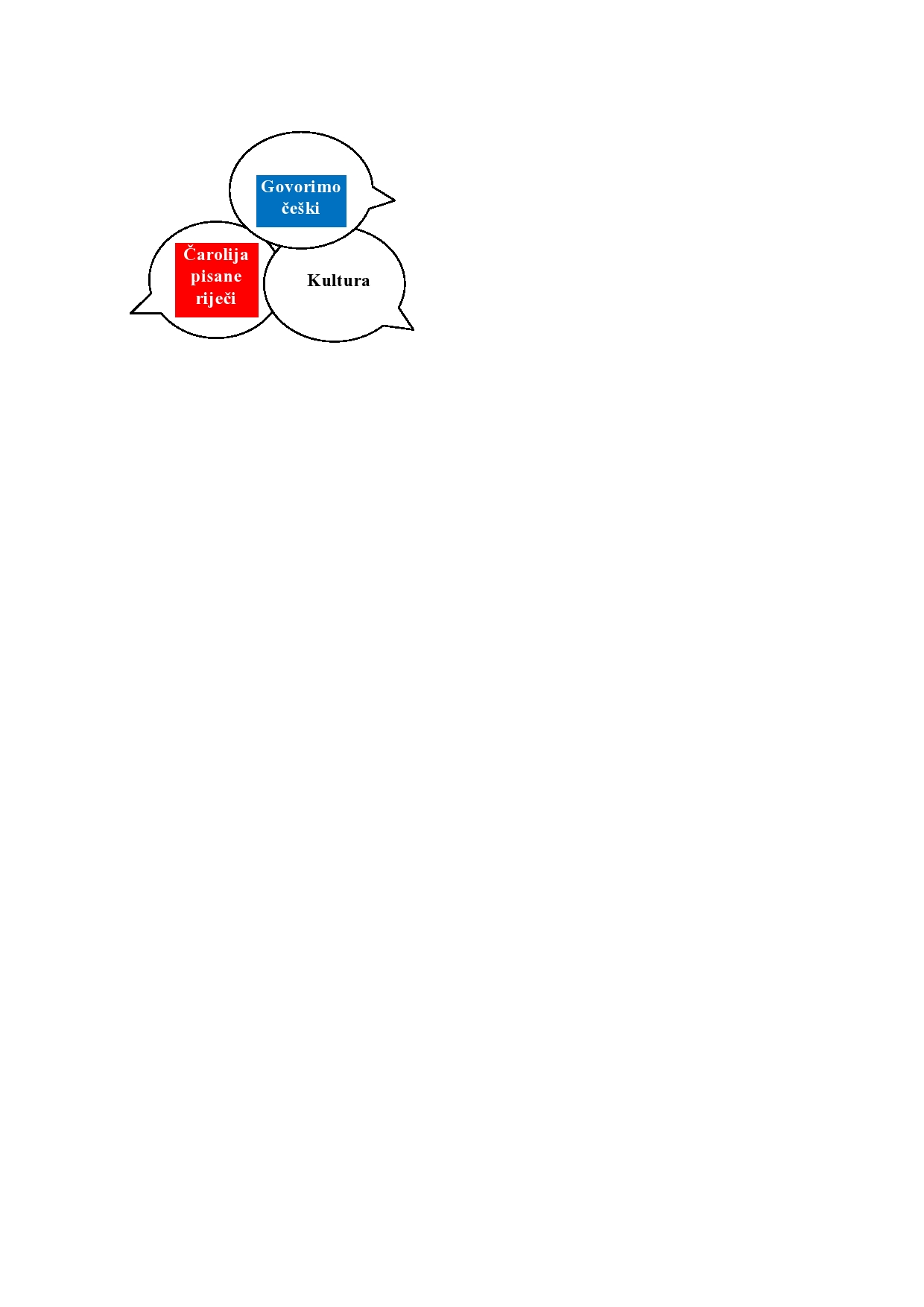 Domene u organizaciji Kurikuluma nastavnog predmeta Češki jezik i kultura po Modelu C – grafički prikazODGOJNO - OBRAZOVNI ISHODI, RAZRADA ISHODA I RAZINE USVOJENOSTI PO RAZREDIMA I DOMENAMA/KONCEPTIMADomene  Govorimo češki, Čarolija pisane riječi i Kultura sastavni su dijelovi kurikuluma nastavnoga predmeta Češki jezik i kultura po Modelu C  i čine jedinstvenu i nedjeljivu cjelinu čiji se odgojno-obrazovni ishodi međusobno prožimaju i nadopunjuju. U svakoj se domeni uz odgojno - obrazovne ishode navodi i razrada ishoda.Odgojno – obrazovni ishodi sve tri domene Govorimo češki, Čarolija pisane riječi i Kultura ostvaraju se usporedno, na temelju istih jezičnih sadržaja.Ishodi se postupno  razvijaju po razredima i ciklusima. Kurikulumom predložena razrada ishoda nije iscrpna te je učitelj nadopunjuje sukladno sposobnostima, (pred)znanju,  potrebama i interesima svojih učenika.Razine usvojenosti odgojno-obrazovnih ishoda ne predstavljaju brojčano vrednovanje, već se njima određuje opseg i dubina znanja, stupanj razvijenosti vještina i usvojenosti stavova.Ishodi domene Govorimo češki podijeljeni su prema receptivnim i produktivnim jezičnim djelatnostima, a razvojnost od nižih k višim razredima ostvaruje se povećavanjem složenosti i dužine tekstova koje učenik razumije i proizvodi. Tekst podrazumijeva sve proizvode jezične uporabe – govoreni, pisani, vizualni i multimodalni. Multimodalni tekstovi kombiniraju jezik s drugim sustavima komuniciranja kao što su tiskani ili digitalni tekst, vizualna pomagala te zvučna ili govorena riječ.Ovisno o godini učenja i poučavanja jezika, tekstovi se razlikuju po dužini i složenosti. Broj riječi koji definira dužinu teksta razlikuje se u receptivnim i produktivnim djelatnostima.Prema složenosti tekst može biti vrlo jednostavan, jednostavan, srednje složen i složen. Složenost teksta ovisi o kvantitativnim i kvalitativnim pokazateljima složenosti i učenikovu poznavanju teme teksta. Kvantitativni pokazatelji složenosti odnose se na obilježja riječi i rečenica poput duljine, učestalosti i složenosti, a kvalitativni pokazatelji na vrstu teksta, složenost izloženih ideja, stil autora i način na koji je tekst strukturiran i prezentiran. Budući da su učenikova prethodna znanja o temi također  bitan čimbenik o kojem ovisi složenost teksta, procjena složenosti ovisi i o osobnoj procjeni učitelja.U odgojno-obrazovnim ishodima, u svim godinama učenja i poučavanja, naveden je samo dio gramatičkih struktura te nije riječ o iscrpnome popisu gramatičkih sadržaja. Strukture su navedene u onome razredu u kojem se očekuje ovladanost na razini uporabe, što ne znači da se one neće pojaviti i prije na razini prepoznavanja ili da se poslije neće proširivati njihova funkcija; dapače, gramatičke bi se strukture trebale reciklirati kroz godine učenja. Isto tako sadržaji se odabiru primjereno razvojnoj dobi učenika, vodeći računa o korelaciji s drugim nastavnim predmetima i međupredmetnim temama. Ciklički se ponavljaju i proširuju u odnosu na prethodne razrede, a usklađuju se s individualnim mogućnostima i predznanjem te željama i potrebama učenika ovisno o njihovim obrazovnim aspiracijama i/ili profesionalnim putevima.Osnovna školaSrednja školaPOJMOVNIK KURIKULUMA PREDMETA ČEŠKI JEZIK I KULTURA PO MODELU CU drugom odgojno – obrazovnom ishodu u domeni Kultura pojam kreativno izražavanje podrazumijeva elemente umjetničkog područja i umjetničkog izražavanja; uvježbavanje i izvođenje čeških narodnih plesova, recitacija, pjesama i dramskih tekstova na češkom jeziku. Tehnike i sadržaji za ostvarivanje ovog ishoda odabiru se prema interesu učenika i mogućnostima učitelja. Jednako tako, ostvarivanje ovog ishoda moguće je ostvariti u suradnji s vanjskim suradnicima - stručnjacima u određenom umjetničkom području i/ili članovima čeških udruga – čeških beseda.Pojam autentično okruženje u domeni Kultura podrazumijeva kulturne, umjetničke i druge hrvatske institucije, manjinske kulturno – prosvjetne udruge i kulturno – umjetničke manifestacije kao i Republiku Češku te digitalno okruženje.Pojam češka kultura u domeni Kultura za srednju školu podrazumijeva sadržaje i teme o češkoj općoj povijesti, geografiji, povijesti češke glazbene i likovne umjetnosti te kulturnoj i prirodnoj baštini Republike Češke. Odabir je usklađen s željama i potrebama učenika ovisno o njihovim obrazovnim aspiracijama i/ili karijernim putevima.Pojam multimodalni izvor znanja podrazumijeva kombinaciju više različitih izvora znanja.Definicija teksta:POVEZANOST S ODGOJNO – OBRAZOVNIM PODRUČJIMA, MEĐUPREDMETNIM TEMAMA I OSTALIM PREDMETIMAPravo za odgoj i obrazovanje na svom jeziku i pismu pripadnici nacionalnih manjina ostvaruju u skladu s Ustavom Republike Hrvatske, Ustavnim zakonom o pravima nacionalnih manjina te Zakonom o odgoju i obrazovanju na jeziku i pismu nacionalnih manjina. Pripadnici nacionalnih manjina svoje ustavno pravo na odgoj i obrazovanje ostvaruju trima osnovnim modelima (A, B i/ili C model) i posebnim oblicima školovanja.Kurikulum predmeta Češki jezik i kultura po Modelu C proizlazi iz Ustava Republike Hrvatske i navedenih Zakona Republike Hrvatske te iz Okvira nacionalnoga kurikuluma i sastavni je dio Jezično – komunikacijskog područja kao jezik češke nacionalne manjine u Hrvatskoj u sklopu kojega se razvija jezično – komunikacijska kompetencija kao jedna od ključnih kompetencija za prijenos i stjecanje znanja, vještina, sposobnosti, stavova i vrijednosti.Zbog činjenice da je u poučavanju i učenju češkog jezika jezik ujedno i sadržaj i sredstvo i poučavanja i učenja, kurikulum nastavnoga predmeta Češki jezik i kultura po Modelu C ovisno o ciklusu, povezan je sa svim odgojno – obrazovnim područjima, međupredmetnim temama te gotovo svim nastavnim predmetima. S obzirom da je kurikulum Češkog jezika i kulture po Modelu C izrazito kompleksan jer učenje i poučavanje češkog jezika podrazumijeva i istovremeno učenje i poučavanje o češkoj kulturi u najširem smislu, kurikulum je izravno povezan s predmetima Društveno – humanističkog i Umjetničkog područja, osobito s predmetima Priroda i društvo, Povijest, Geografija, Likovna i Glazbena kultura i umjetnost.Očekivanja definirana kurikulumima međupredmetnih tema Učiti kako učiti, Osobni i socijalni razvoj, Građanski odgoj i obrazovanje i Uporaba informacijske i komunikacijske tehnologije izravno su integrirani u odgojno – obrazovne ishode kurikuluma predmeta Češki jezik i kultura po Modelu C. Druge međupredmetne teme realiziraju se izborom sadržaja na češkom jeziku.Češki jezik i kultura po Modelu C kao drugi materinski jezik, sadržajno je i metodološki blisko povezan s Hrvatskim jezikom te sa stranim jezicima, a integriranim poučavanjem jezika i sadržaja učenju jezika dodaje se element svrhovitosti. U kasnijim ciklusima takav način rada usklađuje se sa željama i potrebama učenika ovisno o njihovim obrazovnim aspiracijama i/ili karijernim putevima.S obzirom da je češki jezik, jezik češke nacionalne manjine u Republici Hrvatskoj, moguće je i preporučuje se ostvarivati različite projekte, programe i suradnju s udrugama – češkim besedama, što će između ostaloga doprinijeti razvoju potrebe cjeloživotnog obrazovanja. Zbog bliske povijesne, ali i suvremene povezanosti Republike Hrvatske i Republike Češke, češki je jezik sredstvo kojim omogućujemo ekonomsku i obrazovnu mobilnost mladih, kao i drugih građana Republike Hrvatske.UČENJE I POUČAVANJE NASTAVNOGA PREDMETA ČEŠKI JEZIK I KULTURAIskustva učenjaSuvremeno poučavanje i učenje Češkog jezika i kulture usmjereno je na učenika i njegov proces učenja. Takvim pristupom poučavanju i učenju uzima se u obzir individualne osobine učenika, njegove potrebe i interesi te potiče učenikov kognitivni, afektivni, moralni i tjelesni razvoj, što učeniku osigurava cjelovit razvoj i osposobljava ga za samostalno cjeloživotno učenje.Učenje jezika je dinamičan, aktivan proces koji učeniku pruža mogućnost za suradničko, istraživačko, kreativno i inovativno učenje te za raznoliku upotrebu jezika. Stoga učenje i poučavanje Češkog jezika i kulture treba stvarati prilike za konkretnu primjenu naučenoga povezivanjem s izvanškolskim okružjem. Razvijanje pozitivnih stavova o češkome  jeziku i kulturi, uz motivaciju, osobne interese i pozitivne emocije, od izuzetne je važnosti u učenju i razvoju uvjerenja o vlastitoj uspješnosti u procesu ovladavanja češkim jezikom.Cilj je učenja i poučavanja Češkog jezika i kulture razvijati kod učenika komunikacijsku jezičnu kompetenciju proširenu elementima međukulturne kompetencije te ih pripremati za samostalno učenje kao temelj cjeloživotnoga učenja.Učenje i poučavanje Češkog jezika i kulture treba uvažavati različite stilove učenja, obuhvaćati raznolike oblike poučavanja i rada te biti prilagođeno dobi učenika te (pred)znanju jezika.U prvom odgojno - obrazovnom ciklusu i dijelom drugog odgojno - obrazovnog ciklusa u poučavanju i učenju Češkog jezika i kulture težište je na aktivnostima slušanja i govorenja, a učenje i poučavanje temelji se na učenju svim osjetilima te na igri. U odgojno – obrazovnim ciklusima koji slijede poučavanje i učenje postupno se sve više okreću osvještavanju jezičnih struktura i njihovih funkcija koje se temelje na kognitivnome pristupu te većoj samostalnosti učenika. Sve nastavne aktivnosti organizirane su tako da uzimaju u obzir individualne razlike i razvojne mogućnosti učenika, tako da učeniku omogućuju povezivanje novih znanja i vještina s onima prethodno usvojenima te tako da potiču učeničku samostalnost i promiču razvoj odgovornosti za vlastito učenje, a usmjerene su k ostvarivanju svih odgojno - obrazovnih ishoda svih triju domena koje čine zaokruženu cjelinu za svaku godinu učenja.Uloga učiteljaTijekom učenja i poučavanja Češkog jezika i kulture usmjerenoga na učenika iznimno je važna uloga učitelja. Poticanje učenikova interesa za češki jezik i održavanje motivacije za nastavak učenja jedan je od ključnih preduvjeta za uspješno učenje i poučavanje, osobito u ranome učenju jezika. Stoga je važna zadaća učitelja osigurati ugodno i poticajno razredno ozračje izborom aktivnosti primjerenih učenikovu kognitivnom i afektivnom razvoju, vodeći računa o stilovima učenja i drugim individualnim razlikama među učenicima. Učitelj jezične pogreške učenika prihvaća kao sastavni dio procesa učenja češkog jezika u kojemu učenik bez stresa i straha pred učiteljem i vršnjacima sudjeluje u razmjeni ideja i komunikaciji što mu omogućava doživljaj uspjeha te ga potiče na samopouzdano i odvažno služenje jezikom. Učitelj je animator, voditelj, pomagač i savjetnik u nastavnome procesu koji podržava i vodi učenika u procesu učenja i poučavajući ga ne samo jezičnim nego i izvanjezičnim sadržajima te prati i daje povratnu informaciju o napretku učenja i postignuću učenika.Učitelj učenicima olakšava ovladavanje češkim jezikom i razumijevanje češke kulture posredujući između jezika i kultura.S ciljem osiguravanja kvalitete učenja i poučavanja i napretka učenika, učitelj treba dobro poznavati cijelu kurikularnu vertikalu predmeta Češki jezik i kultura  kako bi se izbjegli nagli skokovi u prijelazu iz jednoga ciklusa u drugi. Učitelj treba biti osposobljen za samostalno donošenje odluka o primjeni kurikuluma s obzirom na različitu dob učenika i različito predznanje jezika u grupi, izboru sadržaja i materijala te izboru metoda poučavanja. Učitelj promišlja o vlastitim postupcima, metodama i rezultatima te ih kontinuirano prilagođava (ima mogućnost prilagoditi razine i broja ishoda). Također, učitelj ima aktivnu ulogu u suradnji s roditeljima, svojim sustručnjacima, drugim učiteljima u školi i izvan nje, raznim manjinskim organizacijama te mjerodavnim obrazovnim institucijama kako bi učeniku omogućio što bolje i učinkovitije napredovanje u usvajanju znanja, vještina i stavova.Od učitelja se očekuje profesionalni pristup koji podrazumijeva etičnost, pravednost, dosljednost i sustavnost. Učitelj treba kontinuirano pratiti suvremene pristupe u području metodike i glotodidaktike te se redovito neformalno, dakle samostalno, ali i formalno usavršavati za što mu uvjete trebaju ostvariti mjerodavne institucije.Učitelj planira, kombinira i izmjenjuje znanstveno utemeljene strategije i pristupe poučavanja primjerene učenikovim razvojnim mogućnostima i potrebama radi ostvarivanja odgojno-obrazovnih ishoda. Učitelj se koristi strategijama i pristupima poučavanju koji se razlikuju od tradicionalnih u kojima je učitelj bio prenositelj znanja. U suvremenoj nastavi učitelj usmjerava učenje stavljajući naglasak na zajedničko sudjelovanje učenika i učitelja u procesu učenja.Učitelj se koristi strategijama poučavanja koje potiču učenike na razmišljanje o vlastitome učenju, o tome što trebaju znati i moći, na povezivanje s usvojenim znanjima i vještinama (vertikalno usklađivanje) i na primjenjivanje novostečenih znanja i vještina u drugim predmetima i područjima (horizontalno usklađivanje).Učitelj stvara uvjete koji potiču proces učenja, prepoznaje osobne predispozicije svakoga učenika, njegove prednosti i slabosti te prilagođava svoje poučavanje birajući metode i aktivnosti koje učeniku najbolje odgovaraju i koje dovode do učinkovitoga usvajanja vještina slušanja, govorenja, čitanja i pisanja u procesu učenja i poučavanja Češkoga jezika i kulture.Jedan od preduvjeta za uspješno ovladavanje jezikom jest izloženost i njegova uporaba, a s obzirom da je većinom nedovoljna zastupljenost češkog jezika u neposrednome okruženju učenika, učitelj jezika uključuje različite sadržaje u nastavu češkoga jezika, organizira izvanučioničku nastavu, ugošćuje izvorne govornike i vanjske suradnike te učenicima omogućuje digitalno povezivanje s drugim učenicima govornicima češkoga jezika u Republici Hrvatskoj i  Republici Češkoj i svijetu, a sve kako bi učenicima osigurao mogućnost za međukulturne susrete i autentičnu komunikaciju s govornicima češkoga jezika.Materijali i izvoriUčitelj odabire i izrađuje nastavne materijale i koristi se nastavnim materijalima iz različitih izvora u skladu s planiranim aktivnostima koje su usmjerene ostvarivanju odgojno-obrazovnih ishoda, vodeći računa o razvojnoj dobi, razini ovladanosti jezikom te interesima i potrebama učenika. To uključuje i materijale za integrirano učenje jezika i sadržaja čime se sadržaji predmeta Češki jezik i kultura  povezuju sa sadržajima drugih područja i predmeta i na taj se način potiče multidisciplinarnost.Osim odobrenih udžbenika i pomoćnih nastavnih sredstava, učitelj se koristi prilagođenim i autentičnim materijalima, uključujući digitalne, interaktivne i multimedijske sadržaje.Učitelj se može koristiti autorskim udžbenicima koji su izdati u Republici Hrvatskoj, ali i originalnim udžbenicima koji su uvezeni iz Republike Češke. Potrebno je naglasiti važnost izlaganja jezičnim i kulturološkim sadržajima izvan učionice, npr. televizijskim  programima na češkome jeziku ili programima predviđenim za učenje češkoga jezika kao i općenito svim vrstama multimedijskih sadržaja na češkome jeziku. U skladu sa svojom aktivnom ulogom u procesu učenja i poučavanja učenici sudjeluju u pronalasku, odabiru i izradi vlastitih materijala i izvora učenja. Nastavni materijali učenicima su smisleni i razumljivi, potiču na istraživanje i propitivanje znanja, pretpostavki, ideja i ponašanja čime pozitivno utječu na razvoj kritičkoga i kreativnoga mišljenja.Okruženje za učenjeUspjeh u učenju i poučavanju češkog jezika i kulture u velikoj mjeri ovisi i o okružju u kojemu učenik stječe nova znanja i vještine jer poticajno i raznoliko okružje pridonosi bržem i lakšem usvajanju. U takvom okružju učenje i poučavanje usmjereno je na učenika, učenik se ne boji pogrešaka, spremno surađuje s drugim učenicima i uvažava ih, a znanja i vještine koje usvaja u bliskoj su vezi s njegovim svakodnevnim iskustvom i aktivnostima. To je okružje u kojem se njeguje kultura zajedništva i međusobnoga poštovanja, a u takvu se okruženju razvija humanost, prihvaćaju se različitosti, prepoznaje se važnost pozitivnih emocija i motivacije za učenje te se potiče kritičko mišljenje, istraživanje i kreativnost.Učenje češkoga jezika se odvija u školskome i izvanškolskome okružju. Kako bi se omogućila raznovrsnost okružja u kojemu se uči i poučava te pogodovalo učinkovitomu učenju, poželjno je učenje i poučavanje nadograditi planiranim aktivnostima kao što su, npr. kontakt s govornicima češkoga jezika u stvarnome i digitalnome okružju, posjeti kulturnim institucijama i centrima, projekcijama, izložbama, muzejima, manjinskim udrugama, posjete i školske ekskurzije u Republiku Češku,  posjete i suradnja učenika češkog jezika po Modelu A, B i Češkog jezika i kulture po modelu C, međunarodne razmjene učenika i dr.Upotreba suvremenih tehnologija tijekom učenja i poučavanja također je jedan od čimbenika koji pridonose stvaranju poticajnoga i produktivnoga okružja.Učitelj osigurava razredne uvjete u kojima se potiče slobodna i smislena komunikacija, pri čemu se pogreške smatraju prilikama za učenje i sastavnim dijelom ovladavanja češkim jezikom. Na taj se način njeguje i razvija učenikovo samopouzdanje i pozitivna slika o sebi kao pojedincu i kao međukulturno kompetentnome govorniku češkoga jezika.Vrijeme poučavanja i učenjaPredmet Češki jezik i kultura se u hrvatskome odgojno-obrazovnom sustavu uči kao jezik češke nacionalne manjine u Hrvatskoj, odnosno kao drugi materinski jezik, i to od 1. razreda, ali isto tako postoji mogućnost uključivanja učenika u nastavu u bilo kojem razredu i bez obzira na razinu njegovog predznanja. Ovisno o godini početka, učenje u pravilu traje raznoliko. Vrlo je važno što ranije započeti s učenjem češkog jezika i kulture te time stvoriti temelje za postizanje visoke razine jezičnoga umijeća. Uspjeh u učenju tim je bolji što su učenici više izloženi češkome jeziku te im to treba omogućiti u što većoj mjeri na što više načina, npr. razrednim govorom na češkome jeziku i/ili integriranim učenjem češkog jezika i kulture kao što je i preporučeno.Budući da odgojno-obrazovni ishodi svih triju domena čine jednu integriranu cjelinu, učitelj im posvećuje podjednaku pozornost, s malo većim naglaskom na domenu Govorimo češki.Ostvarivanju pojedinoga odgojno-obrazovnog ishoda učitelj posvećuje onoliko vremena koliko procijeni da je potrebno kako bi svi učenici postigli najvišu razinu usvojenosti u skladu sa svojim sposobnostima i mogućnostima.Osim važnosti formalnoga obrazovanja, učitelj upozorava i na važnost i potrebu neformalnoga i informalnoga učenja kao sastavnoga dijela cjeloživotnoga učenja.Grupiranje učenikaJedan od objektivnih preduvjeta za kvalitetni proces učenja i poučavanja Češkoga jezika i kulture jest rad u skupinama s manjim brojem učenika približno jednake dobi, sličnih razvojnih obilježja i iste razine ovladanosti komunikacijskom kompetencijom.Kako bi svaki pojedinac imao mogućnost aktivnoga sudjelovanja i izražavanja, što je temeljni preduvjet za razvoj komunikacijske kompetencije, ne preporučuje se da u skupini bude više od 10 učenika. Stoga je s obzirom na specifičnosti češkog (manjinskog) jezika u osnovnim i srednjim školama, prilikom oblikovanja razrednih odjeljenja ili odgojno - obrazovnih skupina potrebno voditi računa o razini poznavanja jezika, kao i o dobi i razvojnim obilježjima učenika koji čine jedno odjeljenje ili skupinu. U nastavi Češkoga jezika i kulture učenicima se omogućuje razvijanje suradničkih vještina organiziranjem rada u paru ili u skupinama, a darovitim pojedincima osigurava se i mogućnost mentoriranja drugih učenika.VREDNOVANJE ODGOJNO-OBRAZOVNIH ISHODA U NASTAVNOME PREDMETU ČEŠKI JEZIK I KULTURAVrednovanje odgojno-obrazovnih ishoda u nastavnome predmetu Češki jezik i kultura u skladu je s načelima postavljenima Okvirom za vrednovanje procesa i ishoda učenja u osnovnim i srednjim školama. U sklopu kurikuluma predmeta opisuju se elementi i pristupi vrednovanju te načini davanja povratnih informacija i izvješćivanja o usvojenosti odgojno-obrazovnih ishoda.Elementi vrednovanja u Češkom jeziku i kulturi su znanja i vještine definirane odgojno-obrazovnim ishodima unutar domena Govorimo češki, Čarolija pisane riječi i Kultura. Ostvarenost ishoda iz domene Govorimo češki te dio ishoda iz Čarolije pisane riječi i Kulture koji se odnose na usvajanje znanja iskazuje se opisno u prvom ciklusu, odnosno opisno i brojčano u ostalim ciklusima, dok se usvojenost ishoda iz Čarolije pisane riječi i Kulture koji se odnose na ovladavanje vještinama i razvoj stavova odnosno ishodi vezani uz kreativno izražavanje iskazuju u svim odgojno - obrazovnim ciklusima isključivo opisno.Elementi ocjenjivanja su:slušanje s razumijevanjem, govorenje,čitanje s razumijevanjem,pisanje,češka kultura i civilizacija.Elementi ocjenjivanja razlikuju se u pojedinim ciklusima jer ovise o razvojnoj dobi učenika. U prvome ciklusu vrednuje se (ali ne ocjenjuje brojčanom ocjenom) ostvarenost ishoda u govorenju i slušanju, a tek od drugog ciklusa nadalje se vrednuje i ocjenjuje brojčanom ocjenom čitanje i pisanje. Učenička se izvedba procjenjuje temeljem unaprijed izrađenih kriterija za jezičnu vještinu koja se vrednuje u skladu s unaprijed određenim znanjima o jeziku i vještinama za upotrebu jezičnoga znanja u komunikacijskome činu.Funkcionalni aspekt jezika ima prednost pred formalnim aspektom te su zbog toga kriteriji razumljivosti poruke i ostvarenja jezične interakcije nadređeni kriteriju točnosti. Pri vrednovanju vodi se računa o tome da ovladavanje jezičnim zakonitostima nije samo sebi svrha, već je sredstvo za ostvarivanje uspješne komunikacije te da su pogreške u jezičnome izričaju prihvatljiva i očekivana sastavnica ovladavanja jezikom. Jezične strukture sastavni su dio četiriju jezičnih vještina (slušanje, govor, čitanje, pisanje) te se ovladanost njima vrednuje integrirano, kao jedan od kriterija uspješnosti ostvarenosti ishoda unutar domene Govorimo češki i Čarolija pisane riječi. Element ocjenjivanja Češka kultura i civilizacija u prvom ciklusu se vrednuje opisno, a u ostalim ciklusima opisno i brojčano te se odnosi na uspješnost ostvarenosti prvog ishoda u domeni Kultura. Usvojenost drugog ishoda u domeni Kultura i civilizacija se uopće ne vrednuje i ne ocjenjujeUčinkovito vrednovanje za učenje uključuje učiteljevo kontinuirano i sustavno prikupljanje i bilježenje informacija o ostvarenosti odgojno-obrazovnih ishoda tijekom odgojno-obrazovnoga procesa. Ono je sastavni dio  procesa učenja i poučavanja koji ne rezultira ocjenama. Usmjereno je na poticanje refleksije o učenju, na razumijevanje procesa i rezultata učenja te na povećanje učinkovitosti učenja i poučavanja.Vrednovanje za učenje uključuje različite formalne i neformalne metode te raznolike formate, poput postavljanja pitanja, provjere domaćih zadaća, kraćih pisanih provjera znanja, lista provjere, anegdotskih zabilješki, portfolija, opažanja itd.Vrednovanje kao učenje podrazumijeva aktivno uključivanje učenika u proces vrednovanja uz stalnu podršku učitelja, a odvija se putem sustavne samorefleksije, samovrednovanja i vršnjačkoga vrednovanja radi poticanja učenikove autonomije i samoreguliranoga učenja, tj. razvoja svijesti o vlastitome učenju. U ovome se procesu vrednovanja koriste portfolio, dnevnik učenja, rubrike za samovrednovanje i vršnjačko vrednovanje, upitnici, razredna rasprava i sl. Učenici su uključeni u izradu kriterija za vrednovanje i samovrednovanje što pridonosi njihovu razumijevanju razine usvojenosti znanja i razvijenosti vještina i stavova potrebne za ostvarivanje odgojno-obrazovnih ishoda. Kao ni vrednovanje za učenje, ni ovaj proces ne rezultira ocjenama, već kvalitativnim povratnim informacijama.Vrednovanje naučenoga prvenstveno je sumativno, a može služiti i u formativne i dijagnostičke svrhe za planiranje daljnjega učenja i poučavanja. Svrha je utvrđivanje razine usvojenosti odgojno-obrazovnih ishoda definiranih kurikulumom predmeta Češki jezik i kultura tijekom godine ili na kraju školske godine, kao i upozoravanje na dijelove komunikacijske kompetencije koji zahtijevaju poboljšanje. Ostvarenost odgojno-obrazovnih ishoda vrednuje se s obzirom na definirane razine usvojenosti odgojno-obrazovnih ishoda. Učitelj prilikom vrednovanja za svaki element vrednovanja prema tim razinama razrađuje deskriptore koji određuju opseg znanja, dubinu razumijevanja i stupanj razvijenosti vještina potreban za određenu ocjenu. Koriste se usmene i pisane provjere znanja, portfolio, učenički projekti, rasprave, eseji, simulacije itd. Ocjena se temelji na jednome ili na više oblika vrednovanja. Oblici i sadržaji provjere odgovaraju zahtjevima jezične uporabe u stvarnim jezičnim, situacijskim i kulturnim uvjetima u kojima se traži uporaba različitih znanja, vještina i sposobnosti.Pri tome se vodi računa o definiranim kriterijima vrednovanja, o odabiru valjanih i pouzdanih metoda te sigurnosti i transparentnosti procesa - svrha vrednovanja, sadržaji, postupci, oblik, sastavnice i trajanje ispita, način i kriteriji bodovanja i rezultati unaprijed su definirani i jasni učitelju, učeniku i roditelju.Sustavnim i redovitim izvješćivanjem o učenikovu napredovanju u svim domenama daje se povratna informacija o razini ostvarenosti odgojno-obrazovnih ishoda te se predlažu načini i postupci potrebni za njihovo poboljšanje.Prilikom određivanja završne procjene učitelj uzima u obzir ostvarenost ishoda provjerenu različitim oblicima vrednovanja u više vremenskih točaka. Tijekom svih odgojno-obrazovnih ciklusa završna procjena proizlazi iz razine usvojenosti odgojno-obrazovnih ishoda iz svih triju domena.  U završnoj procjeni udio ostvarenosti ishoda domene Govorimo češki čini 40 % procjene, a udio ostvarenosti ishoda domena Čarolija pisane riječi i Kultura po 30% procjene. Budući da se učenjem i poučavanjem Češkog jezika i kulture razvijaju sve generičke kompetencije, od trećega se ciklusa nadalje procjenjuje i njihov razvoj putem elemenata odgovornosti, samoregulacije i samoinicijativnosti te komunikacije i suradnje o čemu učitelj izvještava koristeći se listom procjene od tri stupnja: potrebna podrška, dobro, iznimno.Budući da je pohađanje nastave Češkog jezika i kulture otvoreno učenicima s različitim razinama predznanja ili bez predznanja, kao i da se mogu uključiti u nastavni proces u bilo kojem ciklusu, učitelj prilagođava i smanjuje očekivane ishode te u skladu s tim izvršava i vrednovanje.ISHODIRAZRADA ISHODARAZINE USVOJENOSTIRAZINE USVOJENOSTIRAZINE USVOJENOSTIRAZINE USVOJENOSTIISHODIRAZRADA ISHODAzadovoljavajućadobravrlo dobraiznimna1. razred OŠ  105  sati1. razred OŠ  105  sati1. razred OŠ  105  sati1. razred OŠ  105  sati1. razred OŠ  105  sati1. razred OŠ  105  satiDOMENA A: GOVORIMO ČEŠKI DOMENA A: GOVORIMO ČEŠKI DOMENA A: GOVORIMO ČEŠKI DOMENA A: GOVORIMO ČEŠKI DOMENA A: GOVORIMO ČEŠKI DOMENA A: GOVORIMO ČEŠKI A.1.1. Učenik reagira neverbalno i verbalno na slušne i vizualne poticaje.- prepoznaje pojedine riječi ili fraze izgovorene sporijim tempom, jasno i razgovjetno- povezuje izgovorene riječi sa slikovnim prikazima ili predmetima- imenuje predmete i osobe u razredu ili na vizualnim predlošcima- reagira pokretom i mimikom na verbalni poticaj- učenik reagira na učestale riječi i vrlo jednostavne rečeniceUčenik uz pomoć  neverbalno i verbalno reagira na učestale riječi i upute.Učenik  uz povremenu pomoć neverbalno i verbalno reagira na učestale riječi i upute.Učenik uglavnom samostalno neverbalno i verbalno reagira na više poznatih riječi i  upute.Učenik samostalno neverbalno i verbalno reagira na većinu poznatih riječi i uputa.A. 1.2. Učenik preslikava grafijske slike jednostavnih riječi i vrlo kratkih rečenica.- preslikava slovo po slovo jednostavnih poznatih riječi ili fraza- povezuje pisani oblik riječi sa slikovnim predloškom- povezuje zvučnu sliku pojedinih fonema s njihovim grafijskim oblikom u riječima i kratkim rečenicamaUčenik preslikava većinu riječi i vrlo kratke rečenice  uglavnom točno i uz pomoć učitelja.Učenik preslikava riječi i vrlo kratke rečenice  uglavnom točno i uz povremenu pomoć učitelja.Učenik uglavnom  samostalno i točno preslikava riječi i vrlo kratke rečenice.Učenik samostalno i točno preslikava riječi i vrlo kratke rečenice..A.1.3. Učenik reproducira riječi i vrlo kratke rečenice.- ponavlja riječi i vrlo kratke i vrlo jednostavne rečenice na temelju zvučnog predloška oponašajući izgovor i intonaciju- imenuje i pokazuje predmete iz svog okruženjaUčenik uz pomoć i rijetko točno govori riječi i vrlo kratke, uvježbane rečenice.Učenik uz povremenu pomoć  govori riječi i vrlo kratke, uvježbane rečenice.  Učenik uglavnom samostalno točno govori riječi i vrlo kratke, uvježbane rečenice.Učenik samostalno i točno govori riječi i vrlo kratke uvježbane rečenice.A.1.4. Učenik sudjeluje u vrlo kratkom razgovoru i razmjenjuje naučene vrlo kratke i vrlo jednostavne rečenice.- upotrebljava osnovne komunikacijske obrasce(pozdravlja, predstavlja se i sl.)- postavlja vrlo kratka i jednostavna, uvježbana pitanja i odgovara na njih- oblikuje i izgovara vrlo kratke i vrlo jednostavne, uvježbane rečeniceUčenik uz pomoć sudjeluje u vrlo kratkome i vrlo jednostavnome razgovoru. Učenik uz povremenu pomoć sudjeluje u vrlo kratkome i vrlo jednostavnome razgovoru.Učenik uglavnom samostalno sudjeluje u vrlo kratkome i vrlo jednostavnome  razgovoru.Učenik samostalno sudjeluje u vrlo kratkome i vrlo jednostavnome razgovoru.DOMENA B: ČAROLIJA PISANE RIJEČI DOMENA B: ČAROLIJA PISANE RIJEČI DOMENA B: ČAROLIJA PISANE RIJEČI DOMENA B: ČAROLIJA PISANE RIJEČI DOMENA B: ČAROLIJA PISANE RIJEČI DOMENA B: ČAROLIJA PISANE RIJEČI B.1.1.Učenik izražava verbalno/neverbalno misli, osjećaje, zapažanja nakon čitanja/slušanja književnog/neknjiževnog teksta-izražava osjećaje nakon čitanja/slušanja književnoga teksta riječima, crtežom ili pokretom- izražava opisane situacije i doživljeno u književnom tekstu riječima i crtežom- govori o čemu razmišlja i kako se osjeća nakon čitanja/slušanja- iskazuje mišljenje o postupcima likova- uspoređuje postupke likova s vlastitim postupcima- pripovijeda o događajima iz svakodnevnog života koji su slični onima u književnome tekstu -iskazuje sviđa li mu se književni tekst ili ne- izdvaja iz teksta što mu se sviđa i što mu se ne sviđaUčenik uz poticaj i pomoć učitelja izražava svoja zapažanja, misli i osjećaje i prepoznaje situacije iz teksta u svakodnevnom životu Učenik uz povremenu pomoć izražava svoja zapažanja, misli i osjećaje te opisuje situacije iz svakodnevnog života slične onima u tekstuUčenik samostalno izražava svoja zapažanja, misli i osjećaje te povezuje situacija iz svakodnevnog života s onima u tekstuUčenik samostalno izražava svoja zapažanja, misli i osjećaje te objašnjava sličnosti i razlike između situacija iz svakodnevnog života s onima u tekstuB.1.2. Učenik sluša/čita srazumijevanjemknjiževni tekst, kazujeo čemu tekst govori iprepoznaje termine za književnevrste na češkom jeziku prema obliku uskladu s jezičnimrazvojem i dobi.-iznosi svojim riječima doživljaj i zapažanja o pročitanome književnom tekstu- usmeno odgovara na pitanja o pročitanome književnom tekstu- pažljivo sluša dok učitelj čita književni tekst- čita kratki književni tekst nekoliko puta radi potpunijeg razumijevanjateksta primjereno početnomu svladavanju vještine čitanja te pazi na pravilan izgovor karakterističnih čeških glasova- sluša/čita srazumijevanjemknjiževni tekst,prema smjernicama usmeno odgovara na pitanja o tekstu iprepoznajeknjiževne vrsteprema obliku uzpomoć učitelja- sluša/čita srazumijevanjemknjiževni tekst,usmeno odgovarana pitanja osadržaju teksta iprepoznajeknjiževne vrsteprema obliku uzpovremenu pomoć učitelja- sluša/čita srazumijevanjemknjiževni tekst,uglavnom samostalno usmeno odgovarana pitanja osadržaju teksta iprepoznajeknjiževne vrsteprema obliku- sluša/čita srazumijevanjemknjiževni tekst,samostalno usmeno odgovarana pitanja osadržaju teksta iprepoznajeknjiževne vrsteprema obliku B.1.3. Učenik razlikuje različite medijske sadržaje primjerene dobi interesima-razlikuje vrste medija primjerene djeci -  razgovara o omiljenim medijskim sadržajima: animirani filmovi, filmska bajka- sluša ili samostalno čita kraće tekstove u dječjem časopisu “Dětský koutek”- prepoznaje edukativne digitalne medije primjerene dobi i služi se njima- prepoznaje medijei medijske sadržajeprimjerene dobi i interesu- prepoznaje medijei medijske sadržajeprimjerene dobi iinteresu i izdvaja omiljene sadržaje- razlikuje medijei medijske sadržajeprimjerene dobi iinteresu i izdvaja omiljene- razlikuje medijei medijske sadržajeprimjerene dobi iinteresu te iskazuje svoje mišljenjeDOMENA C: KULTURADOMENA C: KULTURADOMENA C: KULTURADOMENA C: KULTURADOMENA C: KULTURADOMENA C: KULTURAC.1.1. Učenik uočava i prepoznaje osnovne činjenice i obilježja češke kulture i uočava sličnosti s hrvatskom kulturom-uočava tipična češka imena i prezimena-imenuje i prepoznaje posebnosti i načine obilježavanja čeških blagdana-sluša dječje i tradicionalne češke pjesme-prepoznaje naziv države -prepoznaje i razlikuje barem dva lika čeških animiranih filmova i s užitkom ih gleda-prepoznaje češki dječji časopis kao način komunikacije i sa zanimanjem se upoznaje sa sadržajem časopis-razvija početni pozitivan stav za učenje češkog jezika i kultureUčenik uz pomoć prepoznaje osnovne činjenice i obilježja češke kulture.Učenik uz povremenu pomoć uočava i prepoznaje osnovne činjenice i obilježja češke kulture.Učenik uglavnom samostalno uočava i prepoznaje osnovne činjenice i obilježja češke kulture i uočava sličnosti s hrvatskom kulturom.Učenik samostalno prepoznaje osnovne činjenice i obilježja češke kulture i uočava sličnosti s hrvatskom kulturom.C.1.2. Učenik uočava i primjenjuje najosnovnije tehnike kreativnog izražavanja na češkom jeziku-kreativno se izražava pjesmom, glumom i plesom-slušno prepoznaje češke dječje pjesmice, pjesme, brojalice-izrađuje slikovni rječnik-izrezuje, slaže i boji crteže/slikeUčenik se uz učiteljev poticaj uključuje i sudjeluje u aktivnostima.Učenik se uz učiteljev poticaj uključuje i sudjeluje u aktivnostima.Učenik se samostalno uključuje i aktivno sudjeluje u aktivnostima.Učenik se samostalno uključuje i aktivno sudjeluje u aktivnostima.2. razred OŠ  105 sati2. razred OŠ  105 sati2. razred OŠ  105 sati2. razred OŠ  105 sati2. razred OŠ  105 sati2. razred OŠ  105 satiDOMENA A: GOVORIMO ČEŠKIDOMENA A: GOVORIMO ČEŠKIDOMENA A: GOVORIMO ČEŠKIDOMENA A: GOVORIMO ČEŠKIDOMENA A: GOVORIMO ČEŠKIDOMENA A: GOVORIMO ČEŠKIA.2.1.Učenik  reagira neverbalno i verbalno na slušne i vizualne poticaje.- povezuje izgovorene riječi sa slikovnim prikazima ili predmetima- imenuje predmete i osobe u razredu ili na vizualnim predlošcima- učenik reagira na učestale riječi i  jednostavne rečenice- uočava osnovne posebnosti izgovora i intonacije češkoga jezika (kratki i dugi samoglasnici, tvrdi, meki i neutralni suglasnici)Učenik uz pomoć  neverbalno i verbalno reagira na učestale riječi i upute.Učenik uz povremenu pomoć neverbalno i verbalno reagira na učestale riječi i upute.Učenik uglavnom samostalno neverbalno i verbalno reagira na više poznatih riječi i na različite upute.Učenik samostalno neverbalno i verbalno reagira na većinu poznatih riječi i uputa.A.2.2.Učenik preslikava grafijske slike jednostavnih riječi i kratkih rečenica.-preslikava slova češke abecede  (čiji je izgovor vrlo sličan pisanome obliku)  - povezuje pisani oblik riječi sa slikovnim predloškom- povezuje zvučnu sliku pojedinih fonema s njihovim grafijskim oblikom u riječima i kratkim rečenicamaUčenik prepisuje jednostavne riječi i kratke rečenice uglavnom točno i uz pomoć.Učenik prepisuje jednostavne riječi i kratke rečenice uglavnom točno i uz povremenu pomoć.Učenik većinom samostalno i uglavnom točno prepisuje jednostavne riječi i kratke rečenice.Učenik samostalno i točno prepisuje jednostavne riječi i kratke rečenice.A.2.3. Učenik reproducira riječi i vrlo kratke rečenice.- ponavlja vrlo kratke i vrlo jednostavne rečenice na temelju zvučnog predloška - imenuje i pokazuje predmete iz svog okruženja- izgovara rečenice, brojalice i pjesmiceUčenik uz pomoć pravilno izgovara poznate riječi i kratke rečenice.Učenik uz povremenu pomoć pravilno izgovara poznate riječi i kratke rečenice.Učenik samostalno pravilno izgovara većinu riječi i kratke rečenice.Učenik samostalno pravilno izgovara gotovo sve  riječi i kratke rečenice..A.2.4. Učenik sudjeluje u vrlo kratkom razgovoru i razmjenjuje naučene vrlo kratke i jednostavne rečenice- upotrebljava osnovne komunikacijske obrasce- postavlja vrlo jednostavna, uvježbana pitanja i odgovara na njih- oblikuje i izgovara vrlo kratke, uvježbane rečeniceUčenik uz pomoć sudjeluje u vrlo kratkome i vrlo jednostavnome razgovoru.Učenik uz povremenu pomoć sudjeluje u vrlo kratkome i vrlo jednostavnome razgovoru.Učenik uglavnom samostalno sudjeluje u vrlo kratkome i vrlo jednostavnom vođenom razgovoru.Učenik samostalno sudjeluje u vrlo kratkom i vrlo jednostavnom razgovoru.DOMENA B: ČAROLIJA PISANE RIJEČIDOMENA B: ČAROLIJA PISANE RIJEČIDOMENA B: ČAROLIJA PISANE RIJEČIDOMENA B: ČAROLIJA PISANE RIJEČIDOMENA B: ČAROLIJA PISANE RIJEČIDOMENA B: ČAROLIJA PISANE RIJEČIB.2.1.Učenik izražava misli, osjećaje, zapažanja nakon čitanja/slušanja književnog teksta-izražava misli i osjećaje nakon čitanja književnoga teksta- opisuje situacije, događaje i likove u književnim tekstovima s obzirom navlastiti doživljaj- povezuje postupke likova iz književnoga teksta s vlastitim postupcima ipostupcima osoba koje ga okružuju- pripovijeda o događajima iz svakodnevnoga života koji su slični onima uknjiževnome tekstu- izdvaja iz teksta što mu se sviđa i što mu se ne sviđa- objašnjava razloge zbog kojih mu se tekst sviđa ili ne sviđaUčenik uz pomoć učitelja izražava svoja zapažanja, misli i osjećaje i prepoznaje situacije iz teksta u svakodnevnom životu Učenik uz povremenu pomoć izražava svoja zapažanja, misli i osjećaje te opisuje situacije iz svakodnevnog života slične onima u tekstuUčenik samostalno izražava svoja zapažanja, misli i osjećaje te povezuje situacija iz svakodnevnog života s onima u tekstuUčenik samostalno izražava svoja zapažanja, misli i osjećaje te objašnjava sličnosti i razlike između situacija iz svakodnevnog života s onima u tekstuB.2.2.Učenik sluša/čita srazumijevanjemknjiževni tekst irazlikuje termine za književne vrste na češkom jeziku prema obliku ii sadržaju.- razlikuje termine priča, pjesma, bajka, zagonetka, igrokaz, říkadlo na češkom jeziku po obliku i sadržaju-  prepoznaje glavne i sporedne likove- prepoznaje početak, središnji dio i završetak priče- uočava obilježja igrokaza za djecu: lica, dijalogprepoznaje čudesne i izmišljene elemente u pjesmama za djecu i bajkama- odgovara na pitanja o pročitanome književnom tekstu- čita kratki književni tekst nekoliko puta radi potpunijeg razumijevanja teksta primjereno svladavanju vještine čitanja te pazi na pravilan izgovor karakterističnih čeških glasova- sluša/čita srazumijevanjemknjiževni tekst,uz pomoć učitelja usmeno odgovarana pitanja osadržaju teksta iprepoznajeknjiževne vrsteprema obliku - sluša/čita srazumijevanjemknjiževni tekst,uz povremenu pomoć učitelja usmeno odgovarana pitanja osadržaju teksta iprepoznajeknjiževne vrsteprema obliku- sluša/čita srazumijevanjemknjiževni tekst,uglavnom samostalno usmeno odgovarana pitanja osadržaju teksta iprepoznajeknjiževne vrsteprema obliku- sluša/čita srazumijevanjemknjiževni tekst,samostalno usmeno odgovarana pitanja osadržaju teksta iprepoznajeknjiževne vrsteprema oblikuB.2.3.Učenik sestvaralački izražavaprema vlastitomeinteresu potaknutrazličitimiskustvima idoživljajimatijekomnastavnogaprocesa.stvara različite individualne uratke: stvaralaštvo na hrvatskom i/ili češkom jeziku, uređuje zidni pano, dramatizira tekstove i priprema za izvedbu,osmišljava scenografiju, izrađuje kostime, izražava se pokretom, crtaslikovnicu i dr.- koristi se jezičnim vještinama, aktivnim rječnikom i temeljnim znanjima sasvrhom oblikovanja uradaka u kojima dolazi do izražaja kreativnost,originalnost i stvaralačko mišljenje- razvija vlastiti potencijal za stvaralaštvoučenik se na poticaj i uz učiteljevu pomoć  stvaralački izražavaučenik se uz povremeni poticaj i povremenu pomoć stvaralački izražavaučenik se  uglavnom samostalno i uz povremenu pomoć stvaralački izražavaučenik se samostalno stvaralački izražavaDOMENA C: KULTURADOMENA C: KULTURADOMENA C: KULTURADOMENA C: KULTURADOMENA C: KULTURADOMENA C: KULTURAC.2.1. Učenik uočava i navodi osnovne činjenice i obilježja češke kulture i Republike Češke-prepoznaje i imenuje osnovne kulturno specifične elemente
-prepoznaje najpoznatija obilježja Republike Češke i nacionalne simbole (zastava) 
-imenuje i razlikuje češke blagdane i prepoznaje običaje vezane uz njih
 - razvija pozitivan stav i zanimanje i radoznalost za učenje češkog jezika i kulture radeći na i s izvornim materijalima (češke pjesmice, animirani filmovi, dječji časopis itd.)Učenik uz pomoć prepoznaje osnovne činjenice i najpoznatija obilježja češke kulture i Republike Češke.Učenik uz povremenu pomoć nabraja osnovne činjenice i najpoznatija obilježja češke kulture i Republike Češke.Učenik uglavnom samostalno  imenuje i nabraja osnovne činjenice i najpoznatija obilježja češke kulture i Republike Češke. Učenik samostalno i uglavnom točno imenuje i nabraja osnovne činjenice i najpoznatija obilježja češke kulture i Republike Češke.C.2.2. Učenik izabire i primjenjuje najosnovnije tehnike kreativnog izražavanja na češkom jeziku-sudjeluje u aktivnostima koje povećavaju zadovoljstvo učenja češkog jezika i kulture: u vrlo kratkim predstavama 
-izvodi češke dječje i narodne pjesme, brojalice, češke dječje igre s pjevanjem uz slušanje glazbe i prati pokretom pjesme i skladbe
-izvodi jednostavne plesne pokrete čeških narodnih plesova
-crta i bojiUčenik se uz učiteljev poticaj uključuje i sudjeluje u aktivnostima.Učenik se uz učiteljev poticaj uključuje i sudjeluje u aktivnostima.Učenik se samostalno uključuje i aktivno sudjeluje u aktivnostima.Učenik se samostalno uključuje i aktivno sudjeluje u aktivnostima.3. razred OŠ  105  sati3. razred OŠ  105  sati3. razred OŠ  105  sati3. razred OŠ  105  sati3. razred OŠ  105  sati3. razred OŠ  105  satiDOMENA A: GOVORIMO ČEŠKIDOMENA A: GOVORIMO ČEŠKIDOMENA A: GOVORIMO ČEŠKIDOMENA A: GOVORIMO ČEŠKIDOMENA A: GOVORIMO ČEŠKIDOMENA A: GOVORIMO ČEŠKIA.3.1. Učenik razumije vrlo kratke i jednostavne rečenice u govornom i pisanom obliku.- učenik reagira na učestale riječi i jednostavne rečenice-razumije konkretne, vrlo kratke i vrlo jednostavne tekstove povezane s neposrednim okružjem- prepoznaje ključne informacije te ih povezuje s osobnim iskustvom i znanjemUčenik uz pomoć razumije vrlo kratke i jednostavne rečenice u govornome i pisanome obliku.Učenik uz povremenu pomoć razumije vrlo kratke i jednostavne rečenice u govornome i pisanome obliku.Učenik uglavnom samostalno razumije vrlo kratke i jednostavne rečenice u govornom i pisanom obliku.Učenik samostalno razumije vrlo kratke i jednostavne rečenice u govornom i pisanome obliku.A.3.2. Učenik reproducira riječi i vrlo kratke rečenice.- oblikuje i pravilno izgovara vrlo kratke i vrlo jednostavne tekstove od nekoliko rečenica- imenuje osobe, predmete, jednostavne radnje i situacije nizom od nekoliko kratkih i vrlo jednostavnih uvježbanih rečenica- upotrebljava vrlo jednostavna jezična sredstvaUčenik uz pomoć pravilno izgovara poznate riječi i kratke rečenice.Učenik uz povremenu pomoć pravilno izgovara poznate riječi i kratke rečenice.Učenik samostalno pravilno izgovara većinu riječi i kratkih rečenica poznate tematike.Učenik samostalno pravilno izgovara sve riječi i gotovo sve kratke rečenice poznate tematike.A.3.3.Učenik sudjeluje u razgovoru koristeći se kratkim i jednostavnim rečenicama.- upotrebljava naučene osnovne komunikacijske obrasce- oblikuje i izgovara kratke rečenice s ciljem razmjene informacija- postavlja jednostavna, uvježbana pitanja i odgovara na njih- sudjeluje u uvježbanim kratkim dijalozima i igranju ulogaUčenik sudjeluje u vrlo kratkome i jednostavnome razgovoru uz pomoć.Učenik sudjeluje u vrlo kratkome i jednostavnome razgovoru uz povremenu pomoć.Učenik sudjeluje uglavnom samostalno u vrlo kratkome i jednostavnom razgovoru.Učenik samostalno sudjeluje u vrlo kratkom i jednostavnom razgovoru.A.3.4.Učenik piše vrlo kratak i vrlo jednostavan tekst poznate tematike.- piše vrlo kratak i jednostavan tekst na temelju predloška - odgovara na postavljena jednostavna pitanjaUčenik uz pomoć piše vrlo kratak i vrlo jednostavan tekst poznate tematike na temelju predloška uz pogreške.Učenik uz povremenu pomoć piše vrlo kratak i vrlo jednostavan tekst poznate tematike na temelju predloška uz manje pogreške.Učenik uglavnom samostalno i uglavnom točno piše vrlo kratak i vrlo jednostavan tekst poznate tematike na temelju predloška.Učenik samostalno i točno piše vrlo kratak i vrlo jednostavan tekst poznate tematike na temelju predloška.DOMENA B: ČAROLIJA PISANE RIJEČIDOMENA B: ČAROLIJA PISANE RIJEČIDOMENA B: ČAROLIJA PISANE RIJEČIDOMENA B: ČAROLIJA PISANE RIJEČIDOMENA B: ČAROLIJA PISANE RIJEČIDOMENA B: ČAROLIJA PISANE RIJEČIB.3.1. Učenik izražavasvoja zapažanja,misli i osjećajenakonslušanja/čitanjaknjiževnoga tekstai povezuje ih svlastitimiskustvom.- izražava misli i osjećaje nakon čitanja književnoga teksta- opisuje situacije, događaje i likove u književnim tekstovima s obzirom na vlastiti doživljaj- povezuje postupke likova iz književnoga teksta s vlastitim postupcima i postupcima osoba koje ga okružuju- pripovijeda o događajima iz svakodnevnoga života koji su slični onima uknjiževnome tekstu- iskazuje mišljenje o događajima i postupcima likova u pričiUčenik uz pomoć učitelja izražava svoja zapažanja, misli i osjećaje i prepoznaje situacije iz teksta u svakodnevnom životu Učenik uz povremenu pomoć izražava svoja zapažanja, misli i osjećaje te opisuje situacije iz svakodnevnog života slične onima u tekstuUčenik izražava i uspoređuje svoja zapažanja i misli nakon/čitanja slušanja teksta sa zapažanjima ostalih učenika povezuje temu i sadržaj teksta s vlastitim iskustvomUčenik izražava, uspoređuje i objašnjava svoja zapažanja i misli nakon/čitanja slušanja teksta sa zapažanjima ostalih učenika povezuje temu i sadržaj teksta s vlastitim iskustvoB.3.2. Učenik sluša/čita srazumijevanjemknjiževni tekst irazlikuje književnevrste prema oblikui sadržaju.- razlikuje dijelove pjesme: stih, strofa- prepoznaje i izdvaja riječi koje se rimuju u pjesmama i igrokazima za djecu- prepoznaje čudesne i izmišljene elemente u pjesmama za djecu i bajkama- odgovara na pitanja o pročitanome književnom tekstu- prepričava književni tekst svojim riječima- čita kratki književni tekst nekoliko puta radi potpunijeg razumijevanja teksta i pazi na pravilan izgovor i intonaciju- sluša/čita srazumijevanjemknjiževni tekst,uz pomoć učitelja usmeno odgovarana pitanja osadržaju teksta iprepoznajeknjiževne vrsteprema obliku - sluša/čita srazumijevanjemknjiževni tekst,uz povremenu pomoć učitelja usmeno odgovarana pitanja osadržaju teksta iprepoznajeknjiževne vrsteprema obliku- sluša/čita srazumijevanjemknjiževni tekst,uglavnom samostalno usmeno odgovarana pitanja osadržaju teksta iprepoznajeknjiževne vrsteprema obliku- sluša/čita srazumijevanjemknjiževni tekst,samostalno usmeno odgovarana pitanja osadržaju teksta iprepoznajeknjiževne vrsteprema oblikuB.3.3. Učenik pronalazi podatke u obavijesnom tekstu iz različitih izvoračita tekstove u zabavno-poučnim časopisima za djecu, -razlikuje obavijesne tekstove od književnih, -pronalazi podatke u jednom od izvora informacija, izdvaja ključne podatkeučenik uz pomoć učitelja pronalazi podatkeučenik uz povremenu pomoć pronalazi podatkeučenik učenik uglavnom samostalno pronalazi podatkeučenik samostalno pronalazi podatkeDOMENA C: KULTURADOMENA C: KULTURADOMENA C: KULTURADOMENA C: KULTURADOMENA C: KULTURADOMENA C: KULTURAC.3.1. Učenik razlikuje osnovne činjenice i obilježja Republike Češke i češke kulture od hrvatske kulture-ističe sličnosti među kulturno specifičnim elementima
-izdvaja prepoznatljiva obilježja Republike Češke i pronalazi analogije u hrvatskoj kulturi i imenuje glavni grad
-imenuje i razlikuje češke blagdane i običaje vezane uz njih
- stječe pozitivan stav prema učenju češkog jezika i kulture radeći na i s izvornim materijalima (češke dječje i tradicionalne pjesme, animirani filmovi, filmska bajka, lutkarsko stvaralaštvo, dječji časopis itd.)Učenik uz pomoć uočava primjere sličnosti među kulturo specifičnim elementima te prepoznaje osnovna obilježja Republike Češke.Učenik uz povremenu pomoć prepoznaje i razlikuje primjere sličnosti među kulturno specifičnim elementima, imenuje osnovna obilježja Republike Češke te prepoznaje analogije u hrvatskoj kulturi.Učenik uglavnom samostalno prepoznaje sličnosti i razlike kulturno specifičnih elemenata, navodi i imenuje osnovna obilježja Republike Češke te uz poticaj pronalazi analogije u hrvatskoj kulturi.Učenik samostalno razlikuje i uspoređuje kulturno specifične elemente te u većini slučajeva točno navodi analogije u hrvatskoj kulturi.C.3.2. Učenik proširuje raspon najosnovnijih tehnika kreativnog izražavanja na češkom jeziku-sudjeluje u kratkim predstavama 
-izvodi češke dječje i narodne pjesme, brojalice, češke dječje igre s pjevanjem uz slušanje glazbe i prati različitim vrstama pokreta (mimika, geste, ples) pjesme i skladbe
-izvodi plesne pokrete čeških narodnih plesova-crta i bojiUčenik se uz učiteljev poticaj uključuje i sudjeluje u aktivnostima.Učenik se uz učiteljev poticaj uključuje i sudjeluje u aktivnostima.Učenik se samostalno uključuje i aktivno sudjeluje u aktivnostima.Učenik se samostalno uključuje i aktivno sudjeluje u aktivnostima.4. razred OŠ – 105 sati4. razred OŠ – 105 sati4. razred OŠ – 105 sati4. razred OŠ – 105 sati4. razred OŠ – 105 sati4. razred OŠ – 105 satiDOMENA A: GOVORIMO ČEŠKIDOMENA A: GOVORIMO ČEŠKIDOMENA A: GOVORIMO ČEŠKIDOMENA A: GOVORIMO ČEŠKIDOMENA A: GOVORIMO ČEŠKIDOMENA A: GOVORIMO ČEŠKIA.4.1.Učenik razumije i reproducira niz jednostavnih rečenica i kratkih tekstova. -razumije konkretne,  kratke i jednostavne tekstove - uočava osnovnu poruku u jednostavnim tekstovima - prepoznaje ključne informacije te ih povezuje s osobnim iskustvom i znanjem- iskazuje osnovne podatke o sebi i drugim, vlastite osjećaje i zanimanje za osjećaje drugih-  ovladao je komunikacijskim bontonom u svakodnevnom životu- oblikuje vrlo kratke i vrlo jednostavne tekstove od nekoliko rečenica i izgovara ih oponašajuci izgovor i intonaciju govornoga modelaUčenik uz pomoć pokazuje razumijevanje kratkoga i jednostavnoga teksta poznate tematike te uz pomoć govori niz jednostavnih rečenica i kratkih tekstova.Učenik uz povremenu pomoć pokazuje razumijevanje kratkoga i jednostavnoga teksta poznate tematike te uz povremenu pomoć govori niz jednostavnih rečenica i kratkih tekstova.Učenik uglavnom samostalno pokazuje razumijevanje kratkoga i jednostavnoga teksta poznate tematike te uglavnom samostalno govori niz jednostavnih rečenica i kratkih tekstova.Učenik samostalno pokazuje razumijevanje kratkoga i jednostavnoga teksta poznate tematike te samostalno govori niz jednostavnih rečenica i kratkih tekstova.A.4.2.Učenik sudjeluje u vrlo kratkom razgovoru i razmjenjuje kratke i jednostavne rečenice.- postavlja kratka i vrlo jednostavna pitanja u uvježbanim situacijama i odgovara na takva pitanja- sudjeluje u uvježbanim dijalozima i igranju ulogaUčenik uz pomoć sudjeluje u vrlo kratkom i jednostavnom razgovoru. Učenik uz povremenu pomoć  sudjeluje u vrlo kratkom i jednostavnom razgovoru. Učenik većinom samostalno sudjeluje u vrlo kratkome i jednostavnome razgovoru. Učenik samostalno sudjeluje u vrlo kratkome i jednostavnome razgovoru. A.4.3. Učenik piše vrlo kratak i jednostavan tekst poznate tematike.- piše vrlo kratak i jednostavan tekst na temelju predloška - odgovara na postavljena jednostavna pitanjaUčenik uz pomoć piše vrlo kratak i jednostavan tekst poznate tematike na temelju predloška uz pogreške.Učenik uz povremenu pomoć piše vrlo kratak i jednostavan tekst poznate tematike na temelju predloška uz manje pogreške.Učenik uglavnom samostalno i uglavnom točno piše vrlo kratak i jednostavan tekst poznate tematike na temelju predloška.Učenik samostalno i točno piše vrlo kratak i jednostavan tekst poznate tematike na temelju predloška.DOMENA B: ČAROLIJA PISANE RIJEČIDOMENA B: ČAROLIJA PISANE RIJEČIDOMENA B: ČAROLIJA PISANE RIJEČIDOMENA B: ČAROLIJA PISANE RIJEČIDOMENA B: ČAROLIJA PISANE RIJEČIDOMENA B: ČAROLIJA PISANE RIJEČIB.4.1. Učenik iskazuje iobjašnjava svojazapažanja, misli iosjećaje nakonslušanja/čitanjaknjiževnoga tekstate povezuje sadržaji temu teksta svlastitimiskustvom.- objašnjava vlastita zapažanja, misli i osjećaje nakon čitanja/slušanja književnoga teksta i uspoređuje s ostalim učenicima- opisuje situacije, događaje i likove u književnim tekstovima s obzirom na vlastiti doživljaj- povezuje temu i sadržaj teksta s vlastitim iskustvom- pripovijeda o događajima iz svakodnevnoga života koji su slični onima u književnome tekstu- preoblikuje pročitani književni tekst: stvara novi svršetak, mijenja postupkelikova, uvodi nove likove, sudjeluje u pričiUčenik uz pomoć iskazuje svoje objašnjenje i misli nakon slušanja/čitanja tekstaUčenik uz povremenu pomoć iskazuje svoje objašnjenje i misli nakon slušanja/čitanja tekstaUčenik uz uglavnom samostalno iskazuje svoje objašnjenje i misli nakon slušanja/čitanja tekstaUčenik samostalno i detaljno iskazuje svoje objašnjenje i misli nakon slušanja/čitanja tekstaB.4.2. Učenik sluša/čita s razumijevanjemknjiževni tekst irazlikuje termine za književnevrste prema oblikui sadržaju.-       Razlikuje nazive na češkom za pripovijetku, pjesmu, bajku, basnu, zagonetku,igrokaz i dječji roman po obliku i sadržaju-odgovara na pitanja o opisanome događaju, liku, pjesmi, situaciji u književnome tekstu- opisuje situacije, događaje i likove u književnim tekstovima- prepoznaje glavne i sporedne likove u priči- razlikuje dijelove pjesme: stih, strofa- prepoznaje i izdvaja riječi koje se rimuju u pjesmama i igrokazima za djecu- zapaža ritam i rimu u poeziji za djecu- prepoznaje čudesne i izmišljene elemente u pjesmama za djecu i bajkama- čita kratki književni tekst nekoliko puta radi potpunijeg razumijevanja teksta i pravilno izgovara i naglašava riječi- prepričava književni tekst svojim riječima- čita književni tekst i uz pomoć učitelja prepričava tekstčita književni tekst i uz povremenu pomoć prepričava tekst čita književni tekst i samostalno prepričava tekst  čita književni tekst, samostalno prepričavaB.4.3. Učenik pronalazi ključne podatke i poruku i u obavijesnom tekstu iz različitih izvoračita tekstove u u zabavno-poučnim časopisima za djecu i češkim inetrnetskim stranicama, -razlikuje obavijesne tekstove od književnih, -pronalazi podatke u jednom od izvora informacija, izdvaja ključne podatke-prepoznaje ključni podatak- razlikuje medije kao izvore podatakaučenik uz pomoć učitelja pronalazi ključne podatke i poruku tekstaučenik uz povremenu pomoć pronalazi ključne podatke i poruku tekstaučenik uglavnom samostalno pronalazi ključne podatke i poruku teksta učenik samostalno pronalazi ključne podatke i poruku teksta i objašnjava ihDOMENA C: KULTURADOMENA C: KULTURADOMENA C: KULTURADOMENA C: KULTURADOMENA C: KULTURADOMENA C: KULTURAC.4.1. Učenik potkrepljuje osnovne činjenice o Republici Češkoj konkretnim primjerima i prepoznaje sličnosti i razlike između češke i hrvatske kulture-izdvaja obilježja Republike Češke koja su slična ili istovjetna onima u hrvatskoj kulturi (zastava, himna)
-iz raznih multimodalnih izvora pronalazi činjenice o Republici Češkoj 
-snalazi se na zemljovidu Republike Češke i određuje smještaj češke države obzirom na strane svijeta, na zemljovidu pronalazi i pokazuje gradove Prag i Brno
-prepoznaje, opisuje i poštuje različite kulturne obrasce (češke običaje, vjerovanja) na primjerima koje susreće u svojoj neposrednoj okolini ili kraju iz kojeg potječe
- stječe pozitivan stav i razvija zanimanje za učenje češkog jezika i kulture radeći na i s izvornim materijalima (češke dječje, tradicionalne i moderne pjesme, animirani, igrani i lutkarski film, dječji časopis itd.)Učenik uz pomoć uočava posebnosti češke kulture u poznatome kontekstu te uočava obilježja Republike Češke slična/istovjetna onima u hrvatskoj kulturi.Učenik uz povremenu pomoć prepoznaje posebnosti češke kulture te obilježja Republike Češke slična/istovjetna onima u hrvatskoj kulturi.Učenik uglavnom samostalno prepoznaje i razlikuje posebnosti češke kulture te prepoznaje i razlikuje obilježja Republike Češke slična/istovjetna onima u hrvatskoj kulturi.Učenik samostalno navodi i imenuje posebnosti češke kulture te razlikuje i uspoređuje obilježja Republike Češke slična/istovjetna onima u hrvatskoj kulturi.C.4.2. Učenik uočava i primjenjuje osnovne tehnike kreativnoga izražavanja na češkom jeziku-aktivno sudjeluje u zajedničkoj izvedbi (predstavi, priredbi), usklađuje vlastitu izvedbu s izvedbama drugih, obogaćuje izvođenje i vrednuje izvedbu
-pjevanjem izvodi autorske i tradicijske češke pjesme
-izvodi glazbene igre s pjevanjem uz slušanje glazbe
-izvodi jednostavnije oblike plesnih struktura čeških narodnih i modernih plesova s pjevanjem samostalno ili u skupini
-predstavlja vlastitu izvedbu u razredu i/ili izvan njega
-likovno se izražava u različitim likovnim tehnikamaUčenik se uz učiteljev poticaj uključuje i sudjeluje u aktivnostima.Učenik se uz učiteljev poticaj uključuje i sudjeluje u aktivnostima.Učenik se samostalno uključuje i aktivno sudjeluje u aktivnostima.Učenik se samostalno uključuje i aktivno sudjeluje u aktivnostima.5. razred OŠ – 105 sati5. razred OŠ – 105 sati5. razred OŠ – 105 sati5. razred OŠ – 105 sati5. razred OŠ – 105 sati5. razred OŠ – 105 satiDOMENA A: GOVORIMO ČEŠKIDOMENA A: GOVORIMO ČEŠKIDOMENA A: GOVORIMO ČEŠKIDOMENA A: GOVORIMO ČEŠKIDOMENA A: GOVORIMO ČEŠKIDOMENA A: GOVORIMO ČEŠKIA.5.1. Učenik razumije i reproducira kratke i jednostavne tekstove poznate tematike.- pokazuje razumijevanje teksta- prepoznaje glavnu misao i izdvaja ključne  informacije u  kratkome i  jednostavnome tekstu- postavlja pitanja i odgovara na pitanja- govori kratak i jednostavan tekst poznate tematike u sadašnjem i prošlom vremenu - prepričava kratak i jednostavan tekstUčenik razumije kratak tekst poznate tematike te uz pomoć govori niz jednostavnih rečenica i kratkih tekstova.. Učenik uz povremenu pomoć razumije kratak tekst poznate tematike te uz povremenu pomoć govori niz jednostavnih rečenica i kratkih tekstova.Učenik uglavnom samostalno  razumije kratak tekst poznate tematike te uglavnom samostalno govori niz jednostavnih rečenica i kratkih tekstova.Učenik samostalno razumije  kratkoga teksta poznate tematike te samostalno govori niz jednostavnih rečenica i kratkih tekstova..A.5.2. Učenik sudjeluje u kratkom i jednostavnom razgovoru poznate tematike- postavlja jednostavna pitanja i odgovara na takva pitanja- sudjeluje u vrlo kratkom neplaniranome razgovoru poznate tematike- sudjeluje u uvježbanim dijalozima i igranju uloga- pokušava samostalno produktivno upotrijebiti uvježbana preporučena jezična sredstava za produkciju novih, neuvježbanih iskazaUčenik uz pomoć sudjeluje u kratkom i jednostavnom razgovoru. Učenik uz povremenu pomoć  sudjeluje u kratkom i jednostavnom razgovoru. Učenik većinom samostalno sudjeluje u kratkome i jednostavnome razgovoru. Učenik samostalno sudjeluje u kratkome i jednostavnome razgovoru. A.5.3.Učenik piše kratak i jednostavan tekst poznate tematike.- oblikuje  kratke i jednostavne tekstove prema poznatome i uvježbanome predlošku - primjenjuje pravila pisanja kratkih čestitki, razglednica i vrlo kratkih osobnih poruka - odgovora na postavljena pitanja- pravilno piše poznate i učestale riječiUčenik uz pomoć piše  kratak i jednostavan tekst poznate tematike na temelju predloška uz pogreške.Učenik uz povremenu pomoć piše kratak i jednostavan tekst poznate tematike na temelju predloška uz manje pogreške.Učenik uglavnom samostalno i uglavnom točno piše kratak i jednostavan tekst poznate tematike na temelju predloška.Učenik samostalno i točno piše kratak i  jednostavan tekst poznate tematike na temelju predloška.DOMENA B:ČAROLIJA PISANE RIJEČIDOMENA B:ČAROLIJA PISANE RIJEČIDOMENA B:ČAROLIJA PISANE RIJEČIDOMENA B:ČAROLIJA PISANE RIJEČIDOMENA B:ČAROLIJA PISANE RIJEČIDOMENA B:ČAROLIJA PISANE RIJEČIB.5.1. Učenik čita s razumijevanjem književni i neknjiževni tekst - koristi nazive na češkom za pripovijetku, pjesmu, bajku, basnu, zagonetku, igrokaz, dječji roman,-koristi rječnike,-prepričava sadržaj pročitanoga djela i pjesme- prikazuje tijek događaja i likove u priči govorom, pismom, crtežom, stripom i pokretom- preoblikuje fabularni tijek pročitanoga književnoga teksta- izražajno čita književne tekstove- razlikuje književni tekst od neknjiževnih tekstovaučenik uz pomoć prepričava tekst tekstučenik uz povremenu pomoć prepričava tekstučenik uglavnom samostalno prepričava tekstučenik samostalno i detaljno prepričava tekstB.5.2. Učenik objašnjava svoja zapažanja, misli i osjećaje nakon čitanja/slušanja književnog i povezuje sadržaj i temu s vlastitim iskustvom- izražava svoj doživljaj književnoga teksta usmeno, pisano, crtežom, pokretom- iznosi svoja zapažanja o književnome tekstu- razgovara s ostalim učenicima o vlastitome doživljaju teksta- povezuje književni tekst s vlastitim iskustvom- povezuje temu i motive teksta s vlastitim iskustvom- objašnjava i uspoređuje svoja zapažanja, misli i osjećaje nakonslušanja/čitanja književnoga teksta s mislima i osjećajima drugih učenikaučenik uz pomoć iznosi svoja zapažanja i misli i na poticaj sudjeluju u razgovoru o tekstu učenik uz povremenu pomoć iznosi svoja zapažanja i misli te sudjeluje u razgovoru o tekstu učenik uglavnom samostalno iznosi svoja zapažanja i misli te sudjeluje u razgovoru o tekstuučenik samostalno objašnjava i obrazlaže svoja zapažanja o tekstu i sudjeluje u razgovoruB.5.3. Učenik izdvajaključnu poruku ilipodatak uobavijesnome tekstuiz različitih medijaprimjerenih dobiučenika.izabire i čita tekstove u poučnim časopisima za djecu, knjigama za djecu iedukativnim internetskim stranicama- razlikuje medije kao izvore potrebnih informacija- razlikuje obavijesne tekstove od književnih tekstova- prepoznaje ključni podatak u tekstu- objašnjava podatke iz teksta- pronalazi podatke u tekstovima iste tematike na različitim medijimakombinirajući izvore informacija prema svojim interesima i potrebama- iznosi svoja zapažanja i misli o pročitanome tekstuučenik uz pomoć izdvaja ključnu poruku ili podatkeučenik uz povremenu pomoć izdvaja poruku ili podatkeučenik uglavnom samostalno izdvaja poruku ili podatkeučenik samostalno izdvaja i objašnjava poruku i podatke DOMENA C: KULTURADOMENA C: KULTURADOMENA C: KULTURADOMENA C: KULTURADOMENA C: KULTURADOMENA C: KULTURAC.5.1. Učenik primjenjuje osnovna znanja o Republici Češkoj unutar vlastite kulture i nadograđuje prethodno stečena znanja-sudjeluje u obilježavanju i objašnjava važnost posebnih datuma,  dana  i čeških blagdana i praznika koji nisu uobičajeni za hrvatsku kulturu
-tumači i istražuje geografski položaj Republike Češke te povijesne događaje češke najranije povijesti u raznim multimodalnim izvorima 
- stječe pozitivan stav prema učenju češkog jezika i kulture radeći na i s izvornim materijalima (češka glazba, češki filmovi, češki časopisi, djela češke likovne umjetnosti i kulturne baštine)Učenik se uz pomoć orijentira na zemljovidu Republike Češke te navodi najvažnije povijesne događaje i osobe češke najranije povijesti.Učenik se uz povremenu  pomoć orijentira na zemljovidu Republike Češke te opisuje najvažnije povijesne događaje i osobe češke najranije povijesti.Učenik se uglavnom samostalno orijentira na zemljovidu Republike Češke te uz poticaj objašnjava najvažnije povijesne događaje i osobe češke najranije povijesti.Učenik se samostalno orijentira na zemljovidu Republike Češke te objašnjava najvažnije povijesne događaje i osobe češke najranije povijesti.C.5.2. Učenik odabire i koristi osnovne tehnike kreativnog izražavanja na češkom jeziku-aktivno sudjeluje u zajedničkoj izvedbi (predstavi, priredbi), usklađuje vlastitu izvedbu s izvedbama drugih, obogaćuje izvođenje i vrednuje izvedbu
-pjevanjem izvodi autorske i tradicijske češke pjesme
-izvodi glazbene igre s pjevanjem uz slušanje glazbe
-izvodi jednostavnije oblike plesnih struktura čeških narodnih i modernih plesova s pjevanjem i oblikuje nove plesne strukture samostalno ili u skupini
-predstavlja vlastitu izvedbu u razredu i/ili izvan njega
-likovno se izražava u različitim likovnim tehnikama i/ili novomedijskom tehnologijom (digitalni fotoaparat, pametni telefon i sl. te programi za obradu fotografija)Učenik se uz učiteljev poticaj uključuje i sudjeluje u aktivnostima.Učenik se uz učiteljev poticaj uključuje i sudjeluje u aktivnostima.Učenik se samostalno uključuje i aktivno sudjeluje u aktivnostima.Učenik se samostalno uključuje i aktivno sudjeluje u aktivnostima.6. razred OŠ  105  sati6. razred OŠ  105  sati6. razred OŠ  105  sati6. razred OŠ  105  sati6. razred OŠ  105  sati6. razred OŠ  105  satiDOMENA A: GOVORIMO ČEŠKIDOMENA A: GOVORIMO ČEŠKIDOMENA A: GOVORIMO ČEŠKIDOMENA A: GOVORIMO ČEŠKIDOMENA A: GOVORIMO ČEŠKIDOMENA A: GOVORIMO ČEŠKIA.6.1. Učenik razumije i reproducira kratke i jednostavne tekstove poznate tematike.Učenik pokazuje razumijevanje  kratkog i jednostavnog teksta poznate temazike i izdvaja glavnu poruku teksta te izdvaja  osnovne informacije Učenik oblikuje i izgovara kratak i jednostavan tekst u sadašnjem i prošlom vremenu-opisuje osobe, radnje u neposrednom okruženju jednostavnim rečenicama-prepričava kratak i jednostavan tekst koristeći se poznatim rječnikom Učenik uz pomoć pokazuje razumijevanje  kratkoga teksta poznate tematike te uz pomoć govori kratke tekstove. Učenik uz povremenu pomoć pokazuje razumijevanje  kratkoga teksta poznate tematike te uz povremenu pomoć govori kratke  tekstove.Učenik uglavnom samostalno pokazuje razumijevanje  kratkoga teksta poznate tematike te uglavnom samostalno govori kratke  tekstove.Učenik samostalno pokazuje razumijevanje  kratkoga teksta poznate tematike te samostalno govori kratke tekstove.A.6.2.Učenik sudjeluje u kratkom razgovoru poznate tematike.- postavlja jednostavna pitanja u uvježbanim situacijama i odgovara na takva pitanja- sudjeluje u kratkim dijalozima i igranju uloga- upotrebljava preporučena jezična sredstva u uvježbanim iskazimaUčenik uz pomoć sudjeluje u  kratkom  razgovoru. Učenik uz povremenu pomoć  sudjeluje u kratkom  razgovoru. Učenik većinom samostalno sudjeluje u kratkome razgovoru. Učenik samostalno sudjeluje u kratkome razgovoru. A.6.3. Učenik piše kratak tekst poznate tematike.- oblikuje vrlo kratke i vrlo jednostavne tekstove prema poznatome i uvježbanome predlošku - primjenjuje pravila pisanja kratkih čestitki, razglednica i vrlo kratkih osobnih poruka- dopunjava različite jednostavne obrasce (prenosi informacije) poznatim riječima- pravilno piše poznate i učestale riječi- odgovora na postavljena pitanjaUčenik uz pomoć piše kratak  tekst poznate tematike na temelju predloška uz pogreške.Učenik uz povremenu pomoć piše kratak tekst poznate tematike na temelju predloška uz manje pogreške.Učenik uglavnom samostalno i uglavnom točno piše kratak tekst poznate tematike na temelju predloška.Učenik samostalno i točno piše kratak  tekst poznate tematike na temelju predloška.DOMENA B:ČAROLIJA PISANE RIJEČIDOMENA B:ČAROLIJA PISANE RIJEČIDOMENA B:ČAROLIJA PISANE RIJEČIDOMENA B:ČAROLIJA PISANE RIJEČIDOMENA B:ČAROLIJA PISANE RIJEČIDOMENA B:ČAROLIJA PISANE RIJEČIB.6.1. Učenik iznosi vlastiti neposredni doživljaj književnog teksta i povezuje ga sa svijetom oko sebe- izražava svoje osnovne osjećaje (čuđenje, radost, milosrđe, sažaljenje,napetost iščekivanja, ljutnja, užas, strah) kao reakciju na književni tekst - uočava da je poetski izraz osoban i subjektivan- pokazuje zanimanje za likove i događaje koji su povezani s njime i vlastitimdoživljajem- razvija sposobnost imaginacije koja doživljavanjem fiktivnoga odražava stvarne osjećaje, stavove i vrijednosti (npr. čitajući fiktivnu priču, učenik kao da sudjeluje u stvarnome događaju)- uspoređuje vlastita iskustva s iskustvima nastalima tijekom čitanjaučenik uz pomoć iznosi svoja zapažanja i misli i na poticaj sudjeluju u razgovoru o tekstu učenik uz povremenu pomoć iznosi svoja zapažanja i misli i na poticaj sudjeluju u razgovoru o tekstu učenik uz uglavnom samostalno znosi svoja zapažanja i misli i na poticaj sudjeluju u razgovoru o tekstu učenik samostalno i oširno iznosi svoja zapažanja i misli i na poticaj sudjeluju u razgovoru o tekstu B.6.2. Učenik prosuđuje književni tekst na temelju znanja i iskustva o svijetu oko sebe i objašnjava uočene ideje i problematiku- stvara vizualne prezentacije književnoga teksta- poistovjećuje se sa sudbinom likova i procjenjuje njihove postupke- komentira glavne događaje i obrazlaže vlastito viđenje događaja- uspoređuje vlastito mišljenje o tekstu s drukčijim mišljenjima- prepoznaje glavne ideje književnoga tekstaučenik uz smjernice prosuđuje tekstučenik uz povremenu pomoć prosuđuje tekstučenik uglavnom samostalno prosuđuje tekstučenik samostalno i detaljno prosuđuje tekstB.6.3. Učenik pronalazi potrebne informacije u skladu sa svojim potrebama i interesima- razlikuje izvore informacija: tiskane i digitalne- pronalazi informacije u različitim izvorima prema svojim interesima ipotrebama- izabire ključne riječi za internetsko pretraživanje- služi se sadržajem i kazalom pojmova u traženju informacija- ovladava osnovnim tehnikama pretraživanja interneta- provjerava točnost informacija- citira izvor informacija-pronalazi potrebne informacije prema smjernicamapronalazi potrebne informacije uz pomoć učiteljauglavnom samostalno pronalazi potrebne informacijesamostalno pronalazi informacijeDOMENA C: KULTURADOMENA C: KULTURADOMENA C: KULTURADOMENA C: KULTURADOMENA C: KULTURADOMENA C: KULTURAC.6.1. Učenik istražuje i opisuje dodatne informacije o Republici Češkoj radi razumijevanja kulturno uvjetovanih sadržaja (o vlastitoj kulturi i stranim kulturama)

-obilježava i objašnjava važnost posebnih datuma, dana – čeških blagdana i praznika te običaja koji nisu uobičajeni za hrvatsku kulturu
-pronalazi i preispituje činjenice povezane s prirodno – geografskim osobinama Republike Češke, povijesnim događajima i osobama češke srednjovjekovne i rane novovjeke povijesti, djelima češke kulturne baštine (likovna i glazbena umjetnost) te s češkim institucijama i medijima u raznim multimodalnim izvorima-istražuje i opisuje osnovne činjenice i obilježja češke nacionalne manjine u Hrvatskoj - razvija samopouzdanje pri korištenju češkog jezika i uz detaljne smjernice sudjeluje u simuliranim situacijama stvarnog života te se sa zanimanjem izravno upoznaje s češkom kulturom u autentičnom okruženjuUčenik uz pomoć prepoznaje i nabraja činjenice povezane s češkom kulturom i kulturom češke nacionalne manjine u Hrvatskoj i uočava sličnosti s hrvatskom kulturom.Učenik uz povremenu pomoć navodi i sažeto prepričava, usvojene činjenice o češkoj kulturi te povezuje činjenice povezane s češkom kulturom i kulturom češke nacionalne manjine u Hrvatskoj u cjelovitu sliku i navodi sličnosti s hrvatskom kulturom.Učenik uglavnom samostalno opisuje i analizira različite činjenice povezane s češkom kulturom i kulturom češke nacionalne manjine u Hrvatskoj te ih uspoređuje s hrvatskom kulturom.Učenik samostalno opisuje, prepričava i preispituje činjenice povezane s češkom kulturom i kulturom češke nacionalne manjine u Hrvatskoj te samoinicijativno pronalazi i preispituje dodatne informacije te ih kritikči povezuje s hrvatskom kulturom.C.6.2. Učenik povezuje i koristi osnovne tehnike kreativnog izražavanja na češkom jeziku-aktivno sudjeluje u zajedničkoj izvedbi (predstavi, priredbi), usklađuje vlastitu izvedbu s izvedbama drugih, obogaćuje izvođenje i vrednuje izvedbu
-pjevanjem izvodi autorske i tradicijske češke pjesme
izvodi jednostavnije oblike plesnih struktura čeških narodnih i modernih plesova s pjevanjem i oblikuje nove plesne strukture samostalno ili u skupini
-predstavlja vlastitu izvedbu u razredu i/ili izvan njega
-likovno se izražava u različitim likovnim tehnikama i/ili novomedijskom tehnologijom (digitalni fotoaparat, pametni telefon i sl. te programi za obradu fotografija i programi za montažu)Učenik se uz učiteljev poticaj uključuje i sudjeluje u aktivnostima.Učenik se uz učiteljev poticaj uključuje i sudjeluje u aktivnostima.Učenik se samostalno uključuje i aktivno sudjeluje u aktivnostima.Učenik se samostalno uključuje i aktivno sudjeluje u aktivnostima.7. razred OŠ  105 sati7. razred OŠ  105 sati7. razred OŠ  105 sati7. razred OŠ  105 sati7. razred OŠ  105 sati7. razred OŠ  105 satiDOMENA A: GOVORIMO ČEŠKIDOMENA A: GOVORIMO ČEŠKIDOMENA A: GOVORIMO ČEŠKIDOMENA A: GOVORIMO ČEŠKIDOMENA A: GOVORIMO ČEŠKIDOMENA A: GOVORIMO ČEŠKIA.7.1. Učenik razumije srednje duge tekstove  i reproducira kratke i jednostavne tekstove poznate tematike.- razumije srednje dug i jednostavan slušani, pisani i audiovizualni tekst poznate tematike - prepoznaje glavnu misao, izdvaja informacije u srednje dugom i jednostavnome i prilagođenom tekstu- razumije jednostavne sadržaje u tradicionalnim i suvremenim medijima- planira, oblikuje i govori kratke i jednostavne tekstove o poznatim temama - opisuje poznate situacije, radnje i odnose i prepričava događaje - opširnije izvještava o poznatim temamaUčenik uz pomoć razumije srednje dugi  tekst poznate tematike te uz pomoć govori kratke tekstove.Učenik uz povremenu pomoć razumije srednje dugi  tekst poznate tematike te uz povremenu pomoć govori kratke tekstove.Učenik uglavnom samostalno razumije  srednje dugi  tekst poznate tematike te uglavnom samostalno govori kratke tekstove.Učenik samostalno razumije  srednje dugi  tekst poznate tematike te samostalno govori kratke tekstove.A.7.2. Učenik sudjeluje u vrlo kratkom  neplaniranom i planiranom kratkom razgovoru.- postavlja pitanja i odgovara na pitanja koristeći se prikladnim morfosintaktičkim strukturama, - sudjeluje u kratkim i jednostavnim vođenim i improviziranim dijalozima i igrama uloga.- sudjeluje u neplaniranome razgovoru poznate tematikeUčenik uz pomoć sudjeluje u  kratkom razgovoru. Učenik uz povremenu pomoć  sudjeluje u kratkom  razgovoru. Učenik većinom samostalno sudjeluje u kratkome razgovoru. Učenik samostalno sudjeluje u kratkome razgovoru. A.7.3. Učenik piše kratak tekst primjenjujući osnovna pravopisna pravila. - planira strukturu i sadržaj teksta,-  piše kratak i jednostavan tekst u sadašnjem i prošlom vremenu,  - koristi se primjerenim veznim sredstvima i odgovarajućim jezičnim strukturama - primjenjuje pravopisna pravila u različitim aktivnostima pisanja,  djelomično točno upotrebljava interpunkcijske znakoveUčenik uz pomoć piše kratak tekst poznate tematike na temelju predloška uz pogreške.Učenik uz povremenu pomoć piše kratak tekst poznate tematike na temelju predloška uz manje pogreške.Učenik uglavnom samostalno i uglavnom točno piše kratak tekst poznate tematike na temelju predloška.Učenik samostalno i točno piše kratak tekst poznate tematike na temelju predloška.DOMENA B: ČAROLIJA PISANE RIJEČIDOMENA B: ČAROLIJA PISANE RIJEČIDOMENA B: ČAROLIJA PISANE RIJEČIDOMENA B: ČAROLIJA PISANE RIJEČIDOMENA B: ČAROLIJA PISANE RIJEČIDOMENA B: ČAROLIJA PISANE RIJEČIB.7.1. Učenik obrazlaževlastita iskustva istavove te ihuspoređuje sonima uknjiževnometekstu.- povezuje vlastita iskustva i stavove s onima uočenima u književnome tekstu- izražava vlastite predodžbe o stvarnosti i uvjerenja na temelju fiktivnogaiskustva čitatelja- razvija fantazijske sposobnosti i sposobnosti predviđanja te razumijevanjasebe samoga i drugih ljudi- čita iz užitkaučenik uz pomoć smjernica obrazlaže svoja iskustva učenik uz povremenu pomoć obrazlaže svoja iskustva i stavoveučenik uglavnom samostalno obrazlaže svoja iskustva i stavoveučenik samostalno obrazlaže svoja iskustva i stavoveB.7.2. Učenik prosuđujeknjiževni tekst i obrazlaže vlastitestavove u vezi s pročitanimtekstom.- svojim riječima inerpretira pročitani tekst- uočava kako stavovi i vrijednosti u književnim tekstovima utječu na čitatelje,uspoređuje ih s vlastitim stavovima i vrijednostima- opisuje na koji način i u kojoj mjeri književni tekst utječe na oblikovanjenjegovih stavova i vrijednostiučenik uz pomoć učtelja interpretira tekst i iznosi stavoveučenik uz povremenu pomoć interpretira tekst i iznosi stavove-učenik uglavnom samostalno interpretira tekst i iznosi stavoveučenik samostalno interpretira tekst i iznosi stavoveB.7.3. Učenik samostalnoizabire informacijeiz različitih izvora,provjerava njihovukorisnost i točnostu skladu spostavljenimzadatkom.- pronalazi informacije u različitim izvorima prema svojim interesima ipotrebama (literatura u skladu s postavljenim zadatkom, informacije o temikoja ga zanima i sl.)- pronalazi potpune i provjerene informacije- provjerava točnost prikupljenih informacija - uspoređuje informacije sličnoga sadržaja pronađene u različitim izvorima iizabire ih prema korisnosti-učenik uz pomoć učitelja izabire informacije i izvršava zadatke učenik uz povremenu pomoć izabire informacije i izvršava zadatkeučenik uglavnom samostalno izabire informacije i izvršava zadatkeučenik samostalno izabire informacije i izvršava zadatkeDOMENA C: KULTURADOMENA C: KULTURADOMENA C: KULTURADOMENA C: KULTURADOMENA C: KULTURADOMENA C: KULTURAC.7.1. Učenik uspoređuje sličnosti i razlike među vlastitom i češkom kulturom i drugih kultura-obilježava posebne datume, dane - češke blagdane i praznike te ih globalno usvaja kao dio vlastite kulture razvijajući svijest o svom češkom porijeklu
-izvještava o obilježjima čeških običaja te ih uspoređuje s hrvatskim običajima i običajima drugih kultura 
-iz raznih multimodalnih izvora izdvaja važne činjenice o Republici Češkoj, češkoj kulturi i češkoj kulturnoj baštini; o demografskim i gospodarskim posebnostima, o značajnim događajima i osobama češke novovjeke povijesti do 20. stoljeća te djela i osobe češke likovne i glazbene umjetnosti
-opisuje i tumači kulturno – prosvjetnu djelatnost i značaj češke nacionalne manjine u Hrvatskoj -postupno razvija samopouzdanje i kritičko mišljenje pri korištenju jezičnih djelatnosti češkog jezika te uz detaljne smjernice sudjeluje u simuliranim situacijama stvarnog života te se sa zanimanjem izravno upoznaje s češkom kulturom u autentičnom okruženjuUčenik uz pomoć prepoznaje sličnosti i različitosti među različitim kulturama.Učenik uz povremenu pomoć navodi i imenuje sličnosti i među različitim kulturama.Učenik uglavnom samostalno opisuje sličnosti i različitosti među različitim kulturama u poznatome kontekstu i izvještava o njima te iz raznih multimodalnih izvora izdvaja važne činjenice o Republici Češkoj, češkoj kulturi i kulturi češke nacionalne manjine u Hrvatskoj.Učenik samostalno analizira sličnosti i različitosti među različitim kulturama, navodi i opisuje primjere u poznatome kontekstu te iz raznih mulutimodalnih izvora izdvaja važne činjenice o Republici Češkoj, češkoj kulturi i kulturi češke nacionalne manjine u Hrvatskoj.C.7.2. Učenik prilagođava i koristi se osnovnim tehnikama kreativnog izražavanja na češkom jeziku-aktivno sudjeluje u zajedničkoj izvedbi (predstavi, priredbi), usklađuje vlastitu izvedbu s izvedbama drugih, obogaćuje izvođenje i vrednuje izvedbu
-pjevanjem izvodi autorske i tradicijske češke pjesme
-izvodi jednostavnije oblike plesnih struktura čeških narodnih i modernih plesova s pjevanjem i oblikuje nove plesne strukture samostalno ili u skupini
-predstavlja vlastitu izvedbu u razredu i/ili izvan njega
-likovno se izražava u različitim likovnim tehnikama i/ili novomedijskom tehnologijom (digitalni fotoaparat, pametni telefon i sl. te programi za obradu fotografija i programi za montažu i obradu videa)Učenik se uz učiteljev poticaj uključuje i sudjeluje u aktivnostima.Učenik se uz učiteljev poticaj uključuje i sudjeluje u aktivnostima.Učenik se samostalno uključuje i aktivno sudjeluje u aktivnostima.Učenik se samostalno uključuje i aktivno sudjeluje u aktivnostima.8. razred OŠ 105 sati8. razred OŠ 105 sati8. razred OŠ 105 sati8. razred OŠ 105 sati8. razred OŠ 105 sati8. razred OŠ 105 satiDOMENA A: GOVORIMO ČEŠKIDOMENA A: GOVORIMO ČEŠKIDOMENA A: GOVORIMO ČEŠKIDOMENA A: GOVORIMO ČEŠKIDOMENA A: GOVORIMO ČEŠKIDOMENA A: GOVORIMO ČEŠKIA.8.1. Učenik razumije i reproducira srednje duge i jednostavne tekstove poznate tematike.- razumije srednje dug i jednostavan slušani, pisani i audiovizualni tekst poznate tematike - prepoznaje glavnu misao, izdvaja informacije u srednje dugom i jednostavnome i prilagođenom tekstu- razumije jednostavne sadržaje u tradicionalnim i suvremenim medijima- planira, oblikuje i govori kratke i jednostavne tekstove o poznatim temama - opisuje poznate situacije, radnje i odnose i prepričava događaje - opširnije izvještava o poznatim temamaUčenik uz pomoć razumije srednje dugi  tekst poznate tematike te uz pomoć govori  srednje duge  tekstove.Učenik uz povremenu pomoć razumije  srednje dugi  tekst poznate tematike te uz povremenu pomoć govori  srednje duge  tekstove.Učenik uglavnom samostalno razumije srednje dugi  teksti poznate tematike te uglavnom samostalno  govori srednje duge tekstove.Učenik samostalno razumije srednje dugi tekst poznate tematike te samostalno  govori srednje duge  tekstove.A.8.2. Učenik sudjeluje u kratkom  neplaniranom i planiranom srednje dugom razgovoru.- postavlja pitanja i odgovara na pitanja- sudjeluje u kratkim  vođenim i improviziranim dijalozima i igrama uloga.- sudjeluje u kratkom neplaniranome razgovoru poznate tematikeUčenik uz pomoć sudjeluje u  srednje dugome  razgovoru.Učenik uz povremenu pomoć sudjeluje u srednje dugome razgovoru.Učenik uglavnom samostalno sudjeluje u srednje dugom razgovoru.Učenik samostalno sudjeluje u srednje dugome razgovoru.A.8.3. Učenik piše srednje dug tekst poznate tematike- primjenjuje pravila pisanja vrlo jednostavnih tekstnih vrsta: vrlo kratki opisi povezani s osobnim iskustvima, kratke osobne poruke, razglednice i čestitke  - povezuje nekoliko rečenica u logičnu cjelinu- pokušava samostalno produktivno upotrijebiti uvježbana preporučena jezična sredstava za produkciju novih, neuvježbanih iskaza - pravilno piše poznate i učestale riječi, djelomično točno upotrebljava interpunkcijske znakove.Učenik uz pomoć piše srednje dugi tekst.Učenik uz povremenu pomoć piše srednje dugi tekst.Učenik uglavnom samostalno piše srednje dugi tekst.Učenik samostalno piše srednje dugi tekst. DOMENA B: ČAROLIJA PISANE RIJEČIDOMENA B: ČAROLIJA PISANE RIJEČIDOMENA B: ČAROLIJA PISANE RIJEČIDOMENA B: ČAROLIJA PISANE RIJEČIDOMENA B: ČAROLIJA PISANE RIJEČIDOMENA B: ČAROLIJA PISANE RIJEČIB.8.1.  Učenik tumačiknjiževni tekst natemeljučitateljskogaiskustva iusporedbe sdrugim tekstovima- imenuje i opisuje događaje u kronološkome slijedu radicjelovitoga razumijevanja- uočava strukturu književnoga teksta-opisuje različite okolnosti, tj. namjeru autora koji usmjerava pažnju čitateljana specifičnosti u književnome tekstu- opisuje figurativni jezik pjesništva učenik uz pomoć tumači tekstučenik uz povremenu pomoć tumači tekstučenik uglavnom samostalno tumači tekstučenik samostalno tumači tekstB.8.2. Učenik interpretiraknjiževni tekst natemelju vlastitogačitateljskogiskustva ikontekstate kritički vrednujeprosuđuje različite osobine likova kroz govor lika, njegovorazmišljanje, emocionale i psihičke reakcije, moralne stavove injihov međusobni odnos- procjenjuje etičku i estetsku i razinu književnoga teksta- uspoređuje problematiku književnoga teksta s vlastitim iskustvom- donosi zaključke o književnome tekstu i potkrepljuje ih dokazima- tumači vlastita stajališta o književnome tekstu- prosuđuje književne i neknjiževne tekstove i učenik uz pomoć interpretira tekstučenik uz povremenu pomoć interpretira tekstučenik uglavnom samostalno interpretirat ekstučenik samostalno interpretira i kritički vrednuje tekstB.8.3. Učenik prosuđujeutjecaj medijskihtekstova sasvrhomkomercijalizacije ioblikovanjastavovaobjašnjava snagu medijskih poruka kojima je svakodnevno okružen i njihovutjecaj na vlastiti doživljaj stvarnosti i oblikovanje vlastitih stavovaučenik uz pomoć objašanjava medijske tekstove i njihove porukeučenik uz povremenu pomoć objašnjava medijske tekstove i njihove porukeučenik uz povremenu pomoć objašnjava medijske tekstove i njihove porukeučenik samostalno objašnjava medijske tekstove i njihove porukeDOMENA C: KULTURADOMENA C: KULTURADOMENA C: KULTURADOMENA C: KULTURADOMENA C: KULTURADOMENA C: KULTURAC.8.1. Učenik kritički povezuje informacije o češkoj kulturi, kulturi češke nacionalne manjine u Hrvatskoj i drugim kulturama u novim kontekstima-obilježava posebne datume, dane - češke blagdane i praznike kao dio vlastite kulture i uspoređuje ih s važnim datumima drugih kultura
- u različitim multimodalnim izvorima pronalazi i obrazlaže informacije o Republici Češkoj, češkoj kulturi i kulturnoj baštini; o prirodno – geografskim i društveno – gospodarskim obilježjima, o važnim događajima i osobama češke moderne povijesti (20.st.), o reprezentativnim djelima i osobama češke likovne i glazbene umjetnosti
-izvodi zaključke i prilagođava informacije različitim kontekstima 
-opisuje, navodi i razumije uzroke i posljedice doseljavanja Čeha u Hrvatsku te povezuje te informacije s vlastitom obiteljskom poviješću
-razvija samopouzdanje i kritičko mišljenje pri korištenju jezičnih djelatnosti češkog jezika te otvoreno prihvaća prilike za korištenje češkog jezika izvan nastave i za upoznavanje s češkom kulturom u autentičnom okruženjuUčenik uz pomoć prepoznaje nove informacije o Republici Češkoj, češkoj kulturi, kulturi češke nacionalne manjine u Hrvatskoj i drugim kulturama te uočava moguću primjenu informacija u poznatome kontekstu.Učenik uz povremenu pomoć povezuje nove informacije o Republici Češkoj, češkoj kulturi, kulturi češke nacionalne manjine u Hrvatskoj i drugim kulturama te primjenjuje informacija u poznatome kontekstu.Učenik uglavnom samostalno objašnjava nove informacije o Republici Češkoj, češkoj kulturi, kulturi češke nacionalne manjine u Hrvatskoj i drugim kulturama te prilagođava informacije različtim kontekstima.Učenik samostalno obrazlaže informacije o Republici Češkoj, češkoj kulturi i kulturi češke nacionalne manjine i drugim kulturama te izvodi zaključke u kontekstima.C.8.2. Učenik razvija i koristi tehnike kreativnog izražavanja na češkom jeziku-aktivno sudjeluje u zajedničkoj izvedbi (predstavi, priredbi), usklađuje vlastitu izvedbu s izvedbama drugih, obogaćuje izvođenje i vrednuje izvedbu
-pjevanjem izvodi autorske i tradicijske češke pjesme
-izvodi jednostavnije oblike plesnih struktura čeških narodnih i modernih plesova s pjevanjem i oblikuje nove plesne strukture samostalno ili u skupini
-predstavlja vlastitu izvedbu u razredu i/ili izvan njega
-likovno se izražava u različitim likovnim tehnikama i/ili novomedijskom tehnologijom (digitalni fotoaparat, pametni telefon i sl. te programi za obradu fotografija i programi za montažu i obradu videa)Učenik se uz učiteljev poticaj uključuje i sudjeluje u aktivnostima.Učenik se uz učiteljev poticaj uključuje i sudjeluje u aktivnostima.Učenik se samostalno uključuje i aktivno sudjeluje u aktivnostima.Učenik se samostalno uključuje i aktivno sudjeluje u aktivnostima.ISHODIRAZRADA ISHODARAZINE USVOJENOSTIRAZINE USVOJENOSTIRAZINE USVOJENOSTIRAZINE USVOJENOSTIISHODIRAZRADA ISHODAzadovoljavajućadobravrlo dobraiznimna1. razred SŠ –105 sati1. razred SŠ –105 sati1. razred SŠ –105 sati1. razred SŠ –105 sati1. razred SŠ –105 sati1. razred SŠ –105 satiDOMENA A: GOVORIMO ČEŠKIDOMENA A: GOVORIMO ČEŠKIDOMENA A: GOVORIMO ČEŠKIDOMENA A: GOVORIMO ČEŠKIDOMENA A: GOVORIMO ČEŠKIDOMENA A: GOVORIMO ČEŠKIA.1.1.Učenik razumije dugi tekst  i reproducira dugi i jednostavan tekst.- analizira glavnu poruku teksta i izdvaja ključne informacije- razlikuje bitne od nebitnih informacija- planira, oblikuje i govori tekstove srednje dužine o poznatim temama- opisuje, prepričava i izvještava o sadržajima povezanima s poznatim temama- iznosi kratke i uvježbane prezentacije o poznatim temama te jednostavno objašnjava svoje mišljenje- samostalno produktivno upotrebljava uvježbana preporučena jezična sredstva za produkciju novih, neuvježbanih iskazaUčenik prepoznaje glavnu poruku, ključne informacije u tekstu  i primjenjuje ih uz pomoć učitelja.Učenik uz pomoć govori dug i jednostavan tekst uz povremene pogreške.Učenik prepoznaje glavnu poruku, ključne informacije i primjenjuje ih uz povremenu pomoć.Učenik uz povremenu pomoć govori dug i jednostavan tekst uz manje pogreške.  Učenik prepoznaje glavnu poruku, analizira većinu ključnih  informacija i uglavnom ih samostalno primjenjuje.Učenik uglavnom samostalno govori dug i jednostavan tekst uz manje pogreške.  Učenik prepoznaje glavnu poruku, analizira sve ključne informacije i samostalno ih primjenjuje.Učenik samostalno govori dug i jednostavan tekst  bez pogreškeA.1.2.Učenik sudjeluje u dužemu planiranom i jednostavnom neplaniranom razgovoru poznate tematike.- razmjenjuje informacije  i sudjeluje u dugim  razgovorima o poznatim temama- samostalno produktivno upotrebljava uvježbana preporučena jezična sredstva za produkciju novih, neuvježbanih iskaza-prilagođava naglasak i intonaciju različitim komunikacijskim situacijama- razlikuje književni i neknjiževni oblikUčenik sudjeluje u različitim oblicima dužeg  razgovora uz pomoć.Učenik sudjeluje u različitim oblicima dužeg razgovora uz povremenu pomoć.Učenik sudjeluje uglavnom samostalno u različitim oblicima dužeg  razgovora.Učenik sudjeluje samostalno u različitim oblicima dužeg  razgovora.A.1.3.Učenik piše dug tekst koristeći se jezičnim strukturama srednje razine složenosti.- primjenjuje pravila pisanja jednostavnih tekstnih vrsta: kratki opisi događaja i osobnih iskustava- prenosi informacije iz poznatih tekstova- upotrebljava neformalni stil pisanja tekstova- upotrebljava jednostavna vezna sredstva za povezivanje rečenica unutar teksta- samostalno produktivno upotrebljava uvježbana preporučena jezična sredstva za produkciju novih, neuvježbanih iskaza- pravilno piše većinu poznatih riječi i djelomično točno upotrebljava interpunkcijske znakoveUčenik uz pomoć piše dug i srednje složen  tekst uz povremene pogreške.Učenik uz povremenu pomoć piše dug i  srednje složen tekst tekst uz manje pogreške.Učenik uglavnom samostalno i većinom točno piše dug i srednje složen  tekst tekst.Učenik samostalno i točno piše dug i srednje složen  tekst. DOMENA B:ČAROLIJA PISANE RIJEČIDOMENA B:ČAROLIJA PISANE RIJEČIDOMENA B:ČAROLIJA PISANE RIJEČIDOMENA B:ČAROLIJA PISANE RIJEČIDOMENA B:ČAROLIJA PISANE RIJEČIDOMENA B:ČAROLIJA PISANE RIJEČIB.1.1. Učenik izražava svoje mišljenje i obrazlaže svoj stav o tekstu-          izražava dojam o književnom tekstu (emocionalni, spoznajni, estetski)-          iskazuje svoje mišljenje o onome o čemu tekst govori-          obrazlaže razumijevanje teksta-          iznosi svoj kritički stav o tekstu na temelju čitateljskog iskustva, znanja o svijetu i književnostiučenik uz pomoć izražava mišljenje i svoj stav učenik uz povremenu pomoć izražava svoje mišljenje i stavučenik uglavnom samostalno izražava svoje mišljenje i stavučenik samostalno  izražava svoj stavB.1.2. Učenik interpretira književni tekst te se stvaralački izražava prema vlastitom interesu-          Učenik razgovara o različitim interpretacijama teksta-          Objašnjava razliku između fiktivnog i stvarnog svijeta-          Primjenjuje osnovne književno-teorijske pojmove relevantne za interpretaciju teksta-          Uspoređuje različite interpretacije teksta- samostalno priprema i oblikuje vlastite radove u kojima dolati do izražaja kreativnost, originalnost i stvaralačko mišljenje- prema primjeru interpretira tekst i priprema i oblikuje vlastite radove uz pomoć učitelja interpetira tekst i oblikuje vlastite radovesamostalno interpretira tekst i oblikuje vlastite radovesamostalno interpretira i obrazlaže tekst i vlastite radove B.1.3. Učenik čita s razumijevanjem različite tipove tekstova i iz različitih izvora-čita opisne i pripovjedne tekstove prema osobnom i profesionalnom interesu- izdvaja informacije, razlikuje podatke po važnosti, objašnjava značenja,izražajno čita naglas primjenjujući pravilan naglasak i pravogovorutvrđuje ključne podatke-opisuje osnovna obilježja i svrhu tekstova-prema smjernicama odabire informacije opisuje osnovna obilježja tekstova i izdvaja informacijeodabire relevantne informacije iz različitih izvoraopisuje i objašnjava obilježje i svrhu tekstovaodabire relevantne informacije iz različitih izvoraopisuje, objašnjava obilježje i svrhu tekstovasamostalno odabire relevantne informacije i analizira relevnatne informacije iz raznih medijaDOMENA C: KULTURADOMENA C: KULTURADOMENA C: KULTURADOMENA C: KULTURADOMENA C: KULTURADOMENA C: KULTURAC.1.1. Učenik raspravlja o informacijama o češkoj kulturi, kulturi češke nacionalne manjine u Hrvatskoj i drugim kulturama -proširuje raspon informacija o Republici Češkoj, češkoj kulturi i kulturi češke nacionalne manjine u Hrvatskoj
-utvrđuje sličnosti i razlike među hrvatskom kulturom, češkom kulturom i kulturom češke nacionalne manjine u Hrvatskoj 
- istražuje i opisuje obilježja suvremene Republike Češke, informira se o aktualnim događanjima i važnim pojedincima
-opisuje položaj češke nacionalne manjine u Hrvatskoj i zanima se o doprinosu pojedinaca Čeha ili Hrvata češkog porijekla hrvatskoj kulturi i znanosti 
-razvija samopouzdanje pri korištenju jezičnih djelatnosti češkog jezika te se sa zanimanjem izravno susreće s češkom kulturom u autentičnom okruženjuUčenik uz pomoć proširuje raspon informacija o Republici Češkoj, češkoj kulturi i kulturi češke nacionalne manjine u Hrvatskoj te obrazlaže sličnosti i različitosti među svim ovim kulturama, hrvatskom kulturom i vlastitom kulturom.Učenik uz povremenu pomoć obrazlaže sličnosti i razlike između češke kulture, kulture češke nacionalne manjine u Hrvatskoj i hrvatskom kulturom te tumači zaključke o svim ovim kulturama i vlastitoj kulturi.Učenik uglavnom samostalno procjenjuje sličnosti i različitosti između češke kulture, kulture češke nacionalne manjine u Hrvatskoj i hrvatskom kulturom te zaključke o svim ovim kulturama i vlastitoj kulturi.Učenik samostalno procjenjuje sličnosti i različitosti između češke kulture, kulture češke nacionalne manjine u Hrvatskoj i hrvatskom kulturom te primjerenost zaključaka o svim ovim kulturama i vlastitoj kulturi.C.1.2. Učenik izabire različite tehnike kreativnog izražavanja na češkom jeziku-ostvaruje različite glazbeno, dramsko – scenske i plesne aktivnosti u skladu s vlastitim interesima i sklonostima samostalno ili u skupini
-u skladu s interesima javno nastupa u razredu, školi ili izvan nje
Učenik u skladu s vlastitim interesima i sklonostima te uz učiteljev poticaj izabire različite tehnike kreativnog izražavanja i ostvaruje različite glazbeno, dramsko - scenske i plesne aktivnosti te samostalno/skupini javno nastupa u školi ili izvan nje.Učenik u skladu s vlastitim interesima i sklonostima te uz učiteljev poticaj izabire različite tehnike kreativnog izražavanja i ostvaruje različite glazbeno, dramsko - scenske i plesne aktivnosti te samostalno/skupini javno nastupa u školi ili izvan nje.Učenik u skladu s vlastitim interesima i sklonostima samoinicijativno izabire različite tehnike kreativnog izražavanja i ostvaruje različite glazbeno, dramsko - scenske i plesne aktivnosti te samostalno/skupini  javno nastupa u školi ili izvan nje.Učenik u skladu s vlastitim interesima i sklonostima samoinicijativno izabire različite tehnike kreativnog izražavanja i ostvaruje različite glazbeno, dramsko - scenske i plesne aktivnosti te samostalno/skupini  javno nastupa u školi ili izvan nje.2. razred SŠ – 105  sati2. razred SŠ – 105  sati2. razred SŠ – 105  sati2. razred SŠ – 105  sati2. razred SŠ – 105  sati2. razred SŠ – 105  satiDOMENA A: GOVORIMO ČEŠKIDOMENA A: GOVORIMO ČEŠKIDOMENA A: GOVORIMO ČEŠKIDOMENA A: GOVORIMO ČEŠKIDOMENA A: GOVORIMO ČEŠKIDOMENA A: GOVORIMO ČEŠKIA.2.1.Učenik razumije dug i srednje složen tekst  te govori dug tekst srednje razine složenosti.- iznosi mišljenje ili stav i objašnjava ih na jednostavan, organiziran i smislen nacin- prezentira jednostavnu, poznatu temu- razumljivo izgovara riječi i ispravno intonira rečenice- samostalno produktivno upotrebljava uvježbana preporučena jezična sredstva za produkciju novih, neuvježbanih iskaza- razlikuje književni i neknjiževni oblikUčenik prepoznaje glavnu poruku, analizira neke ključne informacije i primjenjuje ih uz pomoć.Učenik uz pomoć govori dug i srednje složen tekst uz povremene pogreške. Učenik prepoznaje glavnu poruku, analizira neke ključne informacije i primjenjuje ih uz povremenu pomoć. Učenik uz povremenu pomoć govori dug i srednje složen tekst uz manje pogreške.Učenik prepoznaje glavnu poruku, analizira većinu ključnih informacija i uglavnom ih samostalno primjenjuje. Učenik uglavnom samostalno i točno govori dug i srednje složen tekst Učenik prepoznaje glavnu poruku, analizira sve ključne informacije i samostalno ih primjenjuje.Učenik samostalno i točno govori dug i srednje složen tekst.A.2.2.Učenik sudjeluje u različitim oblicima dugog i srednje složenog razgovora- razmjenjuje informacije u srednje dugim i srednje složenim razgovorima- sporazumijeva se u spontanim svakodnevnim govornim situacijama-odgovara na pitanja i postavlja pitanjaUčenik sudjeluje u različitim oblicima dugog i srednje složenog razgovora uz pomoć.Učenik sudjeluje u različitim oblicima dugog i srednje složenog razgovora uz povremenu pomoć.Učenik sudjeluje uglavnom samostalno u različitim oblicima dugog i srednje složenog razgovora.Učenik sudjeluje samostalno u različitim oblicima dugog i srednje složenog razgovora.A.2.3.Učenik piše srednje dug i srednje složen tekst.- planira sadržaj teksta, uređuje i organizira tekst- samostalno produktivno upotrebljava uvježbana preporučena jezična sredstva za produkciju novih, neuvježbanih iskaza- pravilno piše poznate riječi, uglavnom točno piše interpunkcijske znakoveUčenik uz pomoć piše dug i srednje složen tekst uz povremene pogreške. Učenik uz povremenu pomoć piše dug i srednje složen tekst uz manje pogreške. Učenik uglavnom samostalno i točno piše dug i srednje složen tekst.Učenik samostalno i točno piše dug i srednje složen tekst. DOMENA B:ČAROLIJA PISANE RIJEČIDOMENA B:ČAROLIJA PISANE RIJEČIDOMENA B:ČAROLIJA PISANE RIJEČIDOMENA B:ČAROLIJA PISANE RIJEČIDOMENA B:ČAROLIJA PISANE RIJEČIDOMENA B:ČAROLIJA PISANE RIJEČIB.2.1. Učenik izražava svoje mišljenje i obrazlaže svoj stav o tekstuizražava dojam o književnom tekstu (emocionalni, spoznajni, estetski)-          	iskazuje svoje mišljenje o onome o čemu tekst govori-          	obrazlaže razumijevanje teksta-          	argumentira svoj kritički stav o tekstu na temelju čitateljskog iskustva, znanja o svijetu i književnostiučenik uz pomoć izražava svoj stavučenik uz povremenu pomoć iznosi svoj stav i obrazlaže gaučenik uglavnom samostalno izražava svoj stav i obrazlaže gaučenik samostalnoi detaljno izražava svoj stav i obrazlaže gaB.2.2. Učenik interpretira književni tekst te se stvaralački izražava prema vlastitom interesu  Učenik razgovara o različitim interpretacijama teksta-          Objašnjava razliku između fiktivnog i stvarnog svijeta-          Primjenjuje osnovne književno-teorijske pojmove relevantne za interpretaciju teksta-          Uspoređuje različite interpretacije teksta- samostalno priprema i oblikuje vlastite radove u kojima dolazi do izražaja kreativnost, originalnost i stvaralačko mišljenjeučenik uz pomoć smjernica interpretira tekst i priprema vlastite radove učenik uz pomoć interpretira tekst i priprema vlastite radoveučenik uglavnom samostalno interpretira i predlaže različite interpretacije teksta i priprema vlastite radoveučenik samostalno samostalno i argumentirano interpretira tekst i predlaže različite interpretacije B.2.3. Učenik čita s razumijevanjem različite tipove tekstova i iz različitih izvora-čita tekstove prema osobnom i profesionalnom interesu- izdvaja informacije, razlikuje i analizira podatke po važnosti, objašnjava značenja,izražajno čita naglas primjenjujući pravilan naglasak i pravogovorutvrđuje ključne podatkesažima podatke u tekstupovezuje informacije u tekstu s vlastitim iskustvomprepoznaje značenje riječi iz konteksta-opisuje osnovna obilježja i svrhu tekstova-prema smjernicama odabire informacije opisuje osnovna obilježja tekstova i izdvaja informacijeodabire relevantne informacije iz različitih izvoraopisuje osnovna obilježja tekstova i izdvaja informacijeodabire relevantne informacije iz različitih izvora i analizira ihopisuje osnovna obilježja tekstova i izdvaja informacijeodabire relevantne informacije iz različitih izvora, analizira ih, sažima tekst DOMENA C: KULTURADOMENA C: KULTURADOMENA C: KULTURADOMENA C: KULTURADOMENA C: KULTURADOMENA C: KULTURAC.2.1. Učenik istražuje o češkoj kulturi, kulturi češke nacionalne manjine u Hrvatskoj i drugim kulturama -otkriva nova saznanja o Republici Češkoj, češkoj kulturi i kulturi češke nacionalne manjine u Hrvatskoj u školskom i izvanškolskom okružju
-analizira sličnosti i razlike među vlastitom kulturom, češkom kulturom i kulturom češke nacionalne manjine u Hrvatskoj 
-informira se o aktualnostima u češkoj nacionalnoj manjini u Hrvatskoj (emisije na televiziji, radio emisije, češki manjinski tisak i sl.)-razvija samopouzdanje pri korištenju jezičnih djelatnosti češkog jezika argumentirajući vlastite stavove te se sa zanimanjem izravno susreće s češkom kulturom u autentičnom okruženjuUčenik uz pomoć istražuje o češkoj kulturi, kulturi češke nacionalne manjine u Hrvatskoj u poznatom kontekstu te opisuje sličnosti i razlike među tim kulturama i vlastitom.Učenik uz povremenu pomoć istražuje o češkoj kulturi, kulturi češke nacionalne manjine u Hrvatskoj u različtiim kontekstima te opisuje sličnosti i razlike među tima kulturama i vlastitom.Učenik uglavnom samoinicijativno istražuje o češkoj kulturi, kulturi češke nacionalne manjine u Hrvatskoj u različitim kontekstima te procjenjuje sličnosti i razlike među tim kulturama i vlastitom.Učenik samoinicijativno istražuje o češkoj kulturi, kulturi češke nacionalne manjine u Hrvatskoj u različitim kontekstima te samostalno procjenjuje slličnosti i razlike među tim kulturama i vlastitom.C.2.2. Učenik povezuje i koristi se različitim tehnikama kreativnog izražavanja na češkom jeziku-ostvaruje različite glazbeno, dramsko – scenske i plesne aktivnosti u skladu s vlastitim interesima i sklonostima samostalno ili u skupini
-u skladu s interesima javno nastupa u razredu, školi ili izvan njeUčenik u skladu s vlastitim interesima i sklonostima te uz učiteljev poticaj povezuje i koristi različite tehnike kreativnog izražavanja i ostvaruje različite glazbeno, dramsko - scenske i plesne aktivnosti te samostalno/skupini javno nastupa u školi ili izvan nje.Učenik u skladu s vlastitim interesima i sklonostima te uz učiteljev poticaj povezuje i koristi različite tehnike kreativnog izražavanja i ostvaruje različite glazbeno, dramsko - scenske i plesne aktivnosti te samostalno/skupini javno nastupa u školi ili izvan nje.Učenik u skladu s vlastitim interesima i sklonostima samoinicijativno povezuje i koristi različite tehnike kreativnog izražavanja i ostvaruje različite glazbeno, dramsko - scenske i plesne aktivnosti te samostalno/skupini javno nastupa u školi ili izvan nje.Učenik u skladu s vlastitim interesima i sklonostima samoinicijativno povezuje i koristi različite tehnike kreativnog izražavanja i ostvaruje različite glazbeno, dramsko - scenske i plesne aktivnosti te samostalno/skupini javno nastupa u školi ili izvan nje.3. razred SŠ – 105 sati3. razred SŠ – 105 sati3. razred SŠ – 105 sati3. razred SŠ – 105 sati3. razred SŠ – 105 sati3. razred SŠ – 105 satiDOMENA A: GOVORIMO ČEŠKIDOMENA A: GOVORIMO ČEŠKIDOMENA A: GOVORIMO ČEŠKIDOMENA A: GOVORIMO ČEŠKIDOMENA A: GOVORIMO ČEŠKIDOMENA A: GOVORIMO ČEŠKIA.3.1.Učenik razumije dug i složen tekst te govori dug tekst srednje razine složenosti.- pokazuje razumijevanje teksta opće tematike - pokazuje razumijevanje složenijih leksičkih struktura - analizira glavnu poruku, ključne i specifične informacije i implicitne poruke u tekstu - razlikuje bitnu od nebitne informacije- govori duge i složene tekstove- detaljno opisuje, prepričava, izvještava i uspoređuje sadržaje te iznosi mišljenje ili stav o njima- jasno prezentira poznatu temuUčenik prepoznaje glavnu poruku, analizira neke ključne informacije i primjenjuje ih uz pomoć.Učenik uz pomoć govori dug i složen tekst uz povremene pogreške. Učenik prepoznaje glavnu poruku, analizira neke ključne informacije i primjenjuje ih uz povremenu pomoć. Učenik uz povremenu pomoć govori dug i srednje tekst uz manje pogreške.Učenik prepoznaje glavnu poruku, analizira većinu ključnih informacija i uglavnom ih samostalno primjenjuje. Učenik uglavnom samostalno i točno govori dug i složen tekst Učenik prepoznaje glavnu poruku, analizira sve ključne informacije i samostalno ih primjenjuje.Učenik samostalno i točno govori dug i srednje tekst.A.3.2.Učenik sudjeluje u dužem neplaniranom razgovoru i dugom planiranom razgovoru.- sporazumijeva se u spontanim svakodnevnim govornim situacijama- započinje, prati, održava i završava razgovor- prosuđuje stupanj formalnosti i prilagođava ga kontekstuUčenik sudjeluje u različitim oblicima dugog i složenog razgovora uz pomoć.Učenik sudjeluje u različitim oblicima dugog i složenog razgovora uz povremenu pomoć.Učenik sudjeluje uglavnom samostalnou različitim oblicima dugog i složenog razgovora.Učenik sudjeluje samostalno u različitim oblicima dugog i složenog razgovora.A.3.3.Učenik piše dug tekst koristeći se složenim jezičnim strukturama.- primjenjuje pravila pisanja jednostavnih i složenih  tekstnih vrsta (sastavak, sažetak jednostavnoga teksta o poznatim temama, osobno pismo)- prenosi informacije iz njemu bliskih i poznatih izvora- razvija temu, opisuje stvarne i zamišljene događaje, osobna iskustva, izražava osobna i tuđa mišljenja-povezuje više odlomaka u tekst, uređuje i organizira tekst- samostalno produktivno upotrebljava uvježbana preporučena jezična sredstva za produkciju novih, neuvježbanih iskazaUčenik uz pomoć piše dug i složen tekst uz povremene pogreške. Učenik uz povremenu pomoć piše dug i složen tekst uz manje pogreške. Učenik uglavnom samostalno i točno piše dug i složen tekst.Učenik samostalno i točno piše dug i složen tekst. DOMENA B:ČAROLIJA PISANE RIJEČIDOMENA B:ČAROLIJA PISANE RIJEČIDOMENA B:ČAROLIJA PISANE RIJEČIDOMENA B:ČAROLIJA PISANE RIJEČIDOMENA B:ČAROLIJA PISANE RIJEČIDOMENA B:ČAROLIJA PISANE RIJEČIB.3.1. Učenik izražava svoje mišljenje i obrazlaže svoj stav o tekstuizražava dojam o književnom tekstu (emocionalni, spoznajni, estetski)-          	iskazuje svoje mišljenje o onome o čemu tekst govori-          	obrazlaže razumijevanje teksta-          	argumentira svoj kritički stav o tekstu na temelju čitateljskog iskustva, znanja o svijetu i književnostiučenik uz pomoć izražava svoj stavučenik uz povremenu pomoć izražava svoj stavučenik uglavnom samostalno izražava svoj stavučenik samostalno i argumentirano iznosi svoj stavB.3.2. Učenik interpretira književni tekst te se stvaralački izražava prema vlastitom interesu Učenik razgovara i obrazlaže  različite interpretacije teksta-          Objašnjava i argumentira razliku između fiktivnog i stvarnog svijeta-          Primjenjuje osnovne književno-teorijske pojmove relevantne za interpretaciju teksta-          Uspoređuje različite interpretacije teksta- samostalno priprema i oblikuje vlastite radove u kojima dolazi do izražaja kreativnost, originalnost i stvaralačko mišljenjeučenik uz pomoć smjernica interpretira tekst i priprema vlastite radove učenik uz pomoć interpretira tekst i priprema vlastite radoveučenik uglavnom samostalno interpretira i predlaže različite interpretacije teksta i priprema vlastite radoveučenik samostalno samostalno i argumentirano interpretira tekst i objašnjava različite interpretacijeB.3.3. Učenik čita s razumijevanjem različite tipove tekstova i iz različitih izvora-čita tekstove prema osobnom i profesionalnom interesu- izdvaja informacije, razlikuje i analizira podatke po važnosti, objašnjava značenja,izražajno čita naglas primjenjujući pravilan naglasak i pravogovorutvrđuje ključne podatkeizdvaja i tumači ideje, razlikuje činjenice od stavovasažima podatke u tekstupovezuje informacije u tekstu s vlastitim iskustvomprepoznaje značenje riječi iz kontekstaprema smjernicama odabire relevenatne informacije i uspoređuje ih i povezuje s vlastitim iskustvomuz povremenu pomoć odabire relevantne informacije, uspoređuje ih i povezuje s vlastitim iskustvomuglavnom samostalno izdvaja i analizira informacijesamostalno i argumentirano izdvaja, analizira i donosi zaključke o informacijamaDOMENA C: KULTURADOMENA C: KULTURADOMENA C: KULTURADOMENA C: KULTURADOMENA C: KULTURADOMENA C: KULTURAC.3.1. Učenik integrira različite informacije o Republici Češkoj i različite elemente češke kulture, kulture češke nacionalne manjine u Hrvatskoj i stvara cjelovitu sliku vlastite i drugih kultura-objašnjava složenost vlastite, češke i drugih kultura analizirajući njihove sastavne dijelove
-poopćava vlastite ideje o vlastitoj, češkoj i drugim kulturama i objašnjava ih integrirajući različite kulturne elemente-pronalazi i prezentira informacije o aktualnim događanjima i važnim pojedincima u Republici Češkoj i češkoj nacionalnoj manjini u Hrvatskoj
-postiže samopouzdanje pri korištenju jezičnih djelatnosti češkog jezika te se sa zanimanjem izravno susreće s češkom kulturom u autentičnom okruženju izražavajući svoje stavove, osjećaje i mišljenjaUčenik uz povremenu pomoć analizira različite informacije o Republici Češkoj i različite elemente češke kulture, kulture češke nacionalne manjine u Hrvatskoj te ih uspoređuje s vlastitom kulturom. Učenik uz povremenu pomoć integrira različite informacije o Republici Češkoj i različite elemente češke kulture, kulture češke nacionalne manjine u Hrvatskoj u cjelovitu sliku te objašnjava sličnosti i različitosti među njima, vlastitom kulturom i drugim kulturama.Učenik uglavnom samostalno integrira različite elemente češke kulture, kulture češke nacionalne manjine u Hrvatskoj u cjelovitu sliku te objašnjava posebnosti i različitosti tih kultura.Učenik samostalno integrira različite elemente češke kulture, kulture češke nacionalne manjine u Hrvatskoj u cjelovitu sliku te objašnjava posebnosti i različitosti drugih kultura.C.3.2. Učenik koristi i prilagođava različite tehnike kreativnog izražavanja na češkom jeziku i kritički ih prosuđuje
-ostvaruje različite glazbeno, dramsko – scenske i plesne aktivnosti u skladu s vlastitim interesima i sklonostima samostalno ili u skupini
-u skladu s interesima javno nastupa u razredu, školi ili izvan nje
Učenik u skladu s vlastitim interesima i sklonostima te uz učiteljev poticaj koristi i prilagođava različite tehnike kreativnog izražavanja i ostvaraje različite glazbeno, dramsko - scenske i plesne aktivnosti te samostalno/skupini javno nastupa u školi ili izvan nje.Učenik u skladu s vlastitim interesima i sklonostima te uz učiteljev poticaj koristi i prilagođava različite tehnike kreativnog izražavanja i ostvaraje različite glazbeno, dramsko - scenske i plesne aktivnosti te samostalno/skupini javno nastupa u školi ili izvan nje.Učenik u skladu s vlastitim interesima i sklonostima samoinicijativno koristi i prilagođava različite tehnike kreativnog izražavanja i ostvaraje različite glazbeno, dramsko - scenske i plesne aktivnosti te samostalno/skupini javno nastupa u školi ili izvan nje.Učenik u skladu s vlastitim interesima i sklonostima samoinicijativno koristi i prilagođava različite tehnike kreativnog izražavanja i ostvaraje različite glazbeno, dramsko - scenske i plesne aktivnosti te samostalno/skupini javno nastupa u školi ili izvan nje.4. razred SŠ –  105  sati4. razred SŠ –  105  sati4. razred SŠ –  105  sati4. razred SŠ –  105  sati4. razred SŠ –  105  sati4. razred SŠ –  105  satiDOMENA A: GOVORIMO ČEŠKIDOMENA A: GOVORIMO ČEŠKIDOMENA A: GOVORIMO ČEŠKIDOMENA A: GOVORIMO ČEŠKIDOMENA A: GOVORIMO ČEŠKIDOMENA A: GOVORIMO ČEŠKIA.4.1.Učenik  razumije i reproducira  duge i složene govorne tekstove.- planira, oblikuje i govori duge i složene tekstove- opisuje, objašnjava, prepričava i iznosi zaključke na strukturiran i jasan način- izražava osobno mišljenje i kritički razmatra sadržaj iz različitih izvora- jasno i strukturirano prezentira poznatu temu- razumljivo izgovara riječi i ispravno intonira rečenice- razlikuje književni i govorni oblik i situacije u kojima se koristi.Učenik prepoznaje glavnu poruku, analizira neke ključne informacije i primjenjuje ih uz pomoć.Učenik uz pomoć govori dug i složen tekst uz povremene pogreške. Učenik prepoznaje glavnu poruku, analizira neke ključne informacije i primjenjuje ih uz povremenu pomoć. Učenik uz povremenu pomoć govori dug i srednje tekst uz manje pogreške.Učenik prepoznaje glavnu poruku, analizira većinu ključnih informacija i uglavnom ih samostalno primjenjuje. Učenik uglavnom samostalno i točno govori dug i složen tekst Učenik prepoznaje glavnu poruku, analizira sve ključne informacije i samostalno ih primjenjuje.Učenik samostalno i točno govori dug i srednje tekst.A.4.2.Učenik sudjeluje u dugoj i složenoj govornoj interakciji.- razmjenjuje, provjerava i potvrđuje informacije u dugim i srednje složenim razgovorima- sudjeluje u spontanim razgovorima- započinje i potiče razgovor u raznim situacijama- prosuđuje stupanj formalnosti i prilagođava ga kontekstu- književni i govorni oblik- razumljivo izgovara riječi i ispravno intonira rečeniceUčenik sudjeluje u različitim oblicima dugog i složenog razgovora uz pomoć.Učenik sudjeluje u različitim oblicima dugog i složenog razgovora uz povremenu pomoć.Učenik sudjeluje uglavnom samostalnou različitim oblicima dugog i složenog razgovora.Učenik sudjeluje samostalno u različitim oblicima dugog i složenog razgovora.A.4.3.Učenik piše duge i složene tekstove.- primjenjuje pravila pisanja jednostavnih i složenih tekstnih vrsta: sastavak, osvrt na knjigu ili film, upute za provođenje određene svakodnevne aktivnosti, jednostavan članak o temi iz osobnogaživota, službeno pismo ili elektronička pošta (prijava na posao, prijava za fakultet i sl.)- opisuje stvarne i zamišljene događaje, obrazlaže svoje stavove,- samostalno primjenjuje neformalni oblik pisanja tekstova, formalni oblik uz predložak- povezuje više odlomaka u tekst, uređuje i organizira tekst- pravilno piše nepoznate riječi, točno upotrebljava interpunkcijske znakoveUčenik uz pomoć piše dug i složen tekst uz povremene pogreške.Učenik uz povremenu pomoć piše dug i složen tekst uz manje pogreške.Učenik uglavnom samostalno i točno piše dug i složen tekst.Učenik samostalno i točno piše dug i složen tekst.DOMENA B: ČAROLIJA PISANE RIJEČIDOMENA B: ČAROLIJA PISANE RIJEČIDOMENA B: ČAROLIJA PISANE RIJEČIDOMENA B: ČAROLIJA PISANE RIJEČIDOMENA B: ČAROLIJA PISANE RIJEČIDOMENA B: ČAROLIJA PISANE RIJEČIB.4.1. Učenik izražava svoje mišljenje i obrazlaže svoj stav o tekstuizražava dojam o književnom tekstu (emocionalni, spoznajni, estetski)-          	iskazuje svoje mišljenje o onome o čemu tekst govori-          	obrazlaže razumijevanje teksta-          	argumentira svoj kritički stav o tekstu na temelju čitateljskog iskustva, znanja o svijetu i književnostiučenik uz pomoć izražava svoj stavučenik uz povremenu pomoć izražava svoj stavuglavnom samostalno izražava svoj stavsamostalno i argumentirano iznosi svoj stavB.4.2. Učenik interpretira književni tekst te se stvaralački izražava prema vlastitom interesuU    Učenik raspravlja i  obrazlaže i različite interpretacije teksta,-objašnjava razloge i posljedice različitih interpretacija teksta-          Primjenjuje osnovne književno-teorijske pojmove relevantne za interpretaciju teksta-          Uspoređuje različite interpretacije teksta- samostalno priprema i oblikuje vlastite radove u kojima dolazi do izražaja kreativnost, originalnost i stvaralačko mišljenjeučenik uz pomoć smjernica interpretira tekst i priprema vlastite radove učenik uz pomoć interpretira tekst i priprema vlastite radoveučenik uglavnom samostalno interpretira i objašnjava različite interpretacije teksta i priprema vlastite radoveučenik uglavnom samostalno interpretira i objašnjava različite interpretacije teksta i priprema vlastite radoveB.4.3. Učenik čita s razumijevanjem različite tipove tekstova i iz različitih izvora-čita tekstove prema osobnom i profesionalnom interesu- izdvaja informacije, razlikuje i analizira podatke po važnosti, objašnjava značenja,izražajno čita naglas primjenjujući pravilan naglasak i pravogovorutvrđuje ključne podatkeizdvaja i tumači ideje, razlikuje činjenice od stavovasažima podatke u tekstupovezuje informacije u tekstu s vlastitim iskustvomprepoznaje značenje riječi iz kontekstakritički vrednuje tekstkritički se odnosi i vrednuje informacije iz stručne literature, interneta i tiskaprema smjernicama analizira relevenatne informacije, uspoređuje ih i kritički vrednuje uz povremenu pomoć analizira relevantne informacije, uspoređuje ih i kritički vrednujeuglavnom samostalno analizira relevantne informacije, uspoređuje ih i kritički vrednujesamostalno i argumentirano analizira relevantne informacije, uspoređuje ih i kritički vrednujeDOMENA C: KULTURADOMENA C: KULTURADOMENA C: KULTURADOMENA C: KULTURADOMENA C: KULTURADOMENA C: KULTURAC.4.1. Učenik raspravlja o različitim informacijama o Republici Češkoj i o složenim elementima češke kulture, kulture češke nacionalne manjine u Hrvatskoj i argumentira važnost i značaj višejezičnosti i multikulturalnosti

-iznosi argumentirane stavove o elementima češke kulture i kulture češke nacionalne manjine u Hrvatskoj
-objašnjava međuovisnost različitih elemenata koji definiraju kulturu i njihovu promjenjivost
-analizira i raspravlja o različitim informacijama, o aktualnim događanjima i važnim pojedincima u Republici Češkoj i u češkoj nacionalnoj manjini u Hrvatskoj te o hrvatsko – češkim vezama kroz povijest-izražava se sa samopouzdanjem na češkom jeziku u stvarnim situacijama te se sa zanimanjem izravno susreće s češkom kulturom u autentičnom okruženju i kritički prosuđuje različite stavove, ideje i vrijednostiUčenik uz pomoć objašnjava vlastite stavove o elementima češke kulture i kulture češke nacionalne manjine u Hrvatskoj te objašnjava elemente koji definiraju kulturu i uočava njihovu promjenjivost.Učenik uz povremenu pomoć analizira vlastite stavove o elementima češke kulture i kulture češke nacionalne manjine u Hrvatskoj te povezuje elemente koji definiraju kulturu i objašnjava njihovu promjenjivost.Učenik preispituje vlastite stavove o elementima češke kulture i kulture češke nacionalne manjine u Hrvatskoj, raspravlja o različitim elementima koji definiraju kulturu i o njihovoj primjenjivosti te argumentira važnost višejezičnosti i multikulturalnosti.Učenik argumentira vlastite stavove o elementima češke kulture i kulture češke nacionalne manjine u Hrvatskoj, objašnjava međuovisnost različitih elemenata koji definiraju kulturu i njihovu promjenjivost te samostalno argumentira važnost višejezičnosti i multikulturalnosti. C.4.2. Učenik se koristi širokim spektrom tehnika kreativnog izražavanja na češkom jeziku i kritički ih prosuđuje-ostvaruje različite glazbeno, dramsko – scenske i plesne aktivnosti u skladu s vlastitim interesima i sklonostima
-u skladu s interesima javno nastupa u razredu, školi ili izvan nje samostalno ili u skupini-razvija i pokazuje sposobnost estetske prosudbe i kritičkog mišljenja
Učenik se u skladu s vlastitim interesima i sklonostima te uz učiteljev poticaj koristi širokim spektrom tehnika kreativnog izražavanja i ostvaruje različite glazbeno, dramsko - scenske i plesne aktivnosti te samostalno/skupini javno nastupa u školi ili izvan nje.Učenik se u skladu s vlastitim interesima i sklonostima te uz učiteljev poticaj koristi širokim spektrom tehnika kreativnog izražavanja i ostvaruje različite glazbeno, dramsko - scenske i plesne aktivnosti te samostalno/skupini javno nastupa u školi ili izvan nje.Učenik se u skladu s vlastitim interesima i sklonostima samoinicijativno koristi širokim spektrom tehnika kreativnog izražavanja i ostvaruje različite glazbeno, dramsko - scenske i plesne aktivnosti te samostalno/skupini javno nastupa u školi ili izvan nje.Učenik se u skladu s vlastitim interesima i sklonostima samoinicijativno koristi širokim spektrom tehnika kreativnog izražavanja i ostvaruje različite glazbeno, dramsko - scenske i plesne aktivnosti te samostalno/skupini javno nastupa u školi ili izvan nje.Vrlo kratak tekst            	 Kratak tekst             Srednje dug tekst     	 Dug tekstSlušanje ičitanje do 100 riječi100 – 300 riječi (ovisno o godiniučenja)5.r. =100-2006.r. =200-300300 – 600 riječi(ovisno o godiniučenja)7.r. =300-5008.r. =500-600više od 600 riječiPisanjedo 40 riječi40 – 80 riječi(ovisno o tekstnojvrsti)5.r. = 40-606.r. = 60-707.r. = 70 - 8080 – 200 riječi(ovisno o tekstnojvrsti)8.r. = 80-100više od 200 riječiGovorenjeOko 1 minutu1 - 2 minute3 – 5 minuta5 – 10 minuta